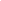 Indice TOC \t "heading 1, 1,heading 2, 2,heading 3, 3,Title, 4"Indice	Planificación y organización del departamento	Composición del departamento.	Objetivos generales de la ESO	Acuerdos comunes para el departamento: metodológicos, elementos transversales, actividades complementarias y extraescolares.	Protocolo establecido en el procedimiento de revisión de las calificaciones finales en lo relativo a la intervención del departamento.	Apartados de la programaciones didácticas de la materia	Índice y relación entre los contenidos, criterios de evaluación, estándares de aprendizaje evaluables y competencias.	Relaciones entre los contenidos, criterios de evaluación, estándares de aprendizaje e instrumentos de evaluación	Criterios de evaluación	Estándares de aprendizaje evaluables	Competencias y su relación con los objetivos, los contenidos didácticos y los temas interdisciplinares	Procedimientos e instrumentos de evaluación y criterios de calificación	Temporalización, metodología y recursos didácticos.	Temporalización	Metodología	Recursos didácticos	Medidas de apoyo y/o refuerzo educativo a lo largo del curso académico.	Sistema de recuperación y recuperación de materias pendientes.	Prueba extraordinaria.	Garantías para una evaluación objetiva.	Actividades complementarias y extraescolares	Medidas para evaluar la aplicación de la programación didáctica y la práctica docente con indicadores de logro.	Indicadores de logro en la actividad docente.	Indicadores de logro en la realización.	Indicadores de logro en la evaluación.	
      4º E.S.O.La siguiente programación de Lengua Inglesa para 4º de la ESO ha sido elaborada en base a las siguientes normas legales.Decreto 48/2015, de 14 de mayo, del Consejo de Gobierno, por n que se establece para la Comunidad de Madrid el currículo de la Educación Secundaria Obligatoria. Orden 2398/2016, de 22 de julio de la Consejería de Educación, Juventud y Deporte por la que se regulan determinados aspectos de la organización, funcionamiento y evaluación de la Educación Secundaria Obligatoria.Orden 3295/2016, de 10 de octubre, de la Consejería de Educación, Juventud y Deporte, por la que se regulan para la Comunidad de Madrid los Programas de Mejora del Aprendizaje y del Rendimiento en la Educación Secundaria Obligatoria. Orden ECD/65/2015, de 21 de enero, por la que se describen las relaciones entre las competencias, los contenidos y los criterios de evaluación de la educación primaria, la educación secundaria obligatoria y el bachillerato Índice de contenidos para las programacionesPlanificación y organización del departamentoComposición del departamento.El departamento se compone de seis profesoresPablo Borrella Munuera, 1º ESO, 1º de Bachillerato, 2ºTMV FPB.Andrés Gómez Arévalo: ADF1A DUAL, ADF1BDUAL, EM1DUAL, GA1DUAL, EIB2, SMR2A/B,  DAM2B.Nuria Marcos Ruiz: 2º ESO, Pmar 1, FPB IMP 1 B, GM EyB 1º Dual, GM EyB 2ºA, GM PE 1º DUAL.Patricia Rivera Blanco: 4º ESO, FPB IMP 1 A, FPB IMP 2 A/B, Desdoble 1º ESO.Raúl Rubio Sevillano: 2º Bachillerato, ADF 1B DUAL, EM 1 DUAL, GA 1 DUAL, EIB2, SMR 2 A/B,DAM 2B.José Ignacio Vicente Vicente: PMAR2, 3º de la ESO, EMV2, Automoción Dual 1º A/B, FPB TMV1A, FPB IMP 1ª, 2ºASIR.Objetivos generales de la ESOLa Educación Secundaria Obligatoria contribuirá a desarrollar en los alumnos y las alumnas las capacidades que les permitan:a) Asumir responsablemente sus deberes, conocer y ejercer sus derechos en el respeto a los demás, practicar la tolerancia, la cooperación y la solidaridad entre las personas y grupos, ejercitarse en el diálogo afianzando los derechos humanos y la igualdad de trato y de oportunidades entre mujeres y hombres, como valores comunes de una sociedad plural y prepararse para el ejercicio de la ciudadanía democrática.b) Desarrollar y consolidar hábitos de disciplina, estudio y trabajo individual y en equipo como condición necesaria para una realización eficaz de las tareas del aprendizaje y como medio de desarrollo personal.
c) Valorar y respetar la diferencia de sexos y la igualdad de derechos y oportunidades entre ellos. Rechazar la discriminación de las personas por razón de sexo o por cualquier otra condición o circunstancia personal o social. Rechazar los estereotipos que supongan discriminación entre hombres y mujeres, así como cualquier manifestación de violencia contra la mujer.d) Fortalecer sus capacidades afectivas en todos los ámbitos de la personalidad y en sus relaciones con los demás, así como rechazar la violencia, los prejuicios de cualquier tipo, los comportamientos sexistas y resolver pacíficamente los conflictos.e) Desarrollar destrezas básicas en la utilización de las fuentes de información para, con sentido crítico, adquirir nuevos conocimientos. Adquirir una preparación básica en el campo de las tecnologías, especialmente las de la información y la comunicación.
f) Concebir el conocimiento científico como un saber integrado, que se estructura en distintas disciplinas, así como conocer y aplicar los métodos para identificar los problemas en los diversos campos del conocimiento y de la experiencia.
g) Desarrollar el espíritu emprendedor y la confianza en sí mismo, la participación, el sentido crítico, la iniciativa personal y la capacidad para aprender a aprender, planificar, tomar decisiones y asumir responsabilidades.
h) Comprender y expresar con corrección, oralmente y por escrito, en la lengua castellana y, si la hubiere, en la lengua co-oficial de la Comunidad Autónoma, textos y mensajes complejos, e iniciarse en el conocimiento, la lectura y el estudio de la literatura.
i) Comprender y expresarse en una o más lenguas extranjeras de manera apropiada.j) Conocer, valorar y respetar los aspectos básicos de la cultura y la historia propias y de los demás, así como el patrimonio artístico y cultural.
k) Conocer y aceptar el funcionamiento del propio cuerpo y el de los otros, respetar las diferencias, afianzar los hábitos de cuidado y salud corporales e incorporar la educación física y la práctica del deporte para favorecer el desarrollo personal y social. Conocer y valorar la dimensión humana de la sexualidad en toda su diversidad. Valorar críticamente los hábitos sociales relacionados con la salud, el consumo, el cuidado de los seres vivos y el medio ambiente, contribuyendo a su conservación y mejora.
l) Apreciar la creación artística y comprender el lenguaje de las distintas manifestaciones artísticas, utilizando diversos medios de expresión y representación. Acuerdos comunes para el departamento: metodológicos, elementos transversales, actividades complementarias y extraescolares. Acuerdos metodológicos: Al asignatura se dará en la lengua meta, en este caso el inglés, homogeneidad en cuanto a los criterios de calificación tanto departamentales como para aquellos que comparten el mismo nivel. Elementos transversales: A través de los materiales usados para la comprensión oral y escrita se fomentará el uso de las Tecnologías de la Información y la Comunicación, el emprendimiento y la educación cívica y constitucional, así como el resto de elementos reflejados en el Real Decreto 1105/2014, de 26 de diciembre, por el que se estableceel currículo básico de la Educación Secundaria Obligatoria y del Bachillerato.Actividades complementarias y extraescolares:Las salidas extraescolares quedarán reflejadas en su punto correspondiente de esta programación. Protocolo establecido en el procedimiento de revisión de las calificaciones finales en lo relativo a la intervención del departamento.Según lo establecido, si un alumno solicita la revisión de su calificación final vía una reclamación escrita interpuesta en Secretaría, el departamento al completo, en la medida de lo posible, deberá proceder a revisar dicha nota mediante la corrección individual y en grupo de su prueba final, justificando así el motivo de su nota y ofreciendo varias perspectivas. La nota final será la media aritmética de las calificaciones obtenidas en las correcciones individuales
Apartados de la programaciones didácticas de la materia Índice y relación entre los contenidos, criterios de evaluación, estándares de aprendizaje evaluables y competencias. 4º ESO: Contenidos lingüísticos específicos de inglés.Bloque 1. Comprensión de textos oralesEstrategias de comprensión- Movilización de información previa sobre tipo de tarea y tema.- Identificación del tipo textual, adaptando la comprensión al mismo.- Distinción de tipos de comprensión (sentido general, información esencial, puntos principales, detalles relevantes).- Formulación de hipótesis sobre contenido y contexto.- Inferencia y formulación de hipótesis sobre significados a partir de la comprensión de elementos significativos, lingüísticos y paralingüísticos.- Reformulación de hipótesis a partir de la comprensión de nuevos elementos.- Uso de estrategias de comprensión de los mensajes orales: anticipación del contenido a través contexto verbal y no verbal y de los conocimientos sobre la situación, identificación de palabras clave, anticipación de ideas, identificación de la intención del hablante. Aspectos socioculturales y sociolingüísticos:- Convenciones sociales, normas de cortesía y registros;- Costumbres, valores, creencias y actitudes; lenguaje no verbal.Funciones comunicativas- Iniciación y mantenimiento de relaciones personales y sociales.- Descripción de cualidades físicas y abstractas de personas, objetos, lugares y actividades.- Narración de acontecimientos pasados puntuales y habituales, descripción de estados y  situaciones presentes, y expresión de sucesos futuros.- Petición y ofrecimiento de información, indicaciones, opiniones y puntos de vista, consejos, advertencias y avisos.- Expresión del conocimiento, la certeza, la duda y la conjetura.- Expresión de la voluntad, la intención, la decisión, la promesa, la orden, la autorización y la prohibición.- Expresión del interés, la aprobación, el aprecio, la simpatía, la satisfacción, la esperanza, la confianza, la sorpresa, y sus contrarios.- Formulación de sugerencias, deseos, condiciones e hipótesis.- Establecimiento y mantenimiento de la comunicación y organización del discurso.Estructuras sintáctico-discursivas-Léxico oral de uso común (recepción) relativo a identificación personal; vivienda, hogar y entorno; actividades de la vida diaria; familia y amigos; trabajo y ocupaciones; tiempo libre, ocio y deporte; viajes y vacaciones; salud y cuidados físicos; educación y estudio; compras y actividades comerciales; alimentación y restauración; transporte; lengua y comunicación; medio ambiente, clima y entorno natural; y tecnologías de la información y la comunicación. 
-Patrones sonoros, acentuales, rítmicos y de entonación. CONTENIDOS ESPECÍFICOS- Comprensión del significado general y específico de entrevistas sobre temas conocidos presentados de forma clara y organizada.- Comprensión de la comunicación interpersonal, con el fin de contestar de forma inmediata.- Comprensión general y de detalles más relevantes de programas emitidos por los medios audiovisuales con lenguaje claro y sencillo. Bloque 2. Producción de textos orales: expresión e interacciónEstrategias de producción:Planificación- Concebir el mensaje con claridad, distinguiendo su idea o ideas principales y su estructura básica.
- Adecuar el texto al destinatario, contexto y canal, aplicando el registro y la estructura de discurso adecuados a cada caso. Ejecución- Expresar el mensaje con claridad, coherencia, estructurándolo adecuadamente y ajustándose, en su caso, a los modelos y fórmulas de cada tipo de texto.
- Reajustar la tarea (emprender una versión más modesta de la tarea) o el mensaje (hacer concesiones en lo que realmente le gustaría expresar), tras valorar las dificultades y los recursos disponibles. - Apoyarse en y sacar el máximo partido de los conocimientos previos (utilizar lenguaje ‘prefabricado’, etc.).- Compensar las carencias lingüísticas mediante procedimientos lingüísticos, paralingüísticos o paratextuales. Lingüísticos:
- Modificar palabras de significado parecido.- Definir o parafrasear un término o expresión. Paralingüísticos y paratextuales - Pedir ayuda. - Señalar objetos, usar deícticos o realizar acciones que aclaran el significado.
- Usar lenguaje corporal culturalmente pertinente (gestos, expresiones faciales, posturas, contacto visual o corporal, proxémica).- Usar sonidos extralingüísticos y cualidades prosódicas convencionales.Aspectos socioculturales y sociolingüísticos:-Convenciones sociales, normas de cortesía y registros;-Costumbres, valores, creencias y actitudes; lenguaje no verbal.
-Valoración del enriquecimiento personal que supone la relación con personas pertenecientes a otras culturas.- Respeto a las diferencias de opinión sobre temas de interés y comprensión de distintas perspectivas socioculturales.Funciones comunicativas:- Iniciación y mantenimiento de relaciones personales y sociales.- Descripción de cualidades físicas y abstractas de personas, objetos, lugares y actividades.- Narración de acontecimientos pasados puntuales y habituales, descripción de estados y situaciones presentes, y expresión de sucesos futuros.- Petición y ofrecimiento de información, indicaciones, opiniones y puntos de vista, consejos, advertencias y avisos.- Expresión del conocimiento, la certeza, la duda y la conjetura.- Expresión de la voluntad, la intención, la decisión, la promesa, la orden, la autorización y la prohibición.- Expresión del interés, la aprobación, el aprecio, la simpatía, la satisfacción, la esperanza, la confianza, la sorpresa, y sus contrarios.- Formulación de sugerencias, deseos, condiciones e hipótesis.- Establecimiento y mantenimiento de la comunicación y organización del discurso.Estructuras sintáctico-discursivas.-Léxico oral de uso común (recepción) relativo a identificación personal; vivienda, hogar y entorno; actividades de la vida diaria; familia y amigos; trabajo y ocupaciones; tiempo libre, ocio y deporte; viajes y vacaciones; salud y cuidados físicos; educación y estudio; compras y actividades comerciales; alimentación y restauración; transporte; lengua y comunicación; medio ambiente, clima y entorno natural; y tecnologías de la información y la comunicación.
-Patrones sonoros, acentuales, rítmicos y de entonación. CONTENIDOS ESPECÍFICOS- Participación en conversaciones y simulaciones sobre temas cotidianos y de interés personal con diversos fines comunicativos, mostrando respeto hacia los errores y dificultades que puedan tener los demás.- Empleo de respuestas espontáneas y precisas a situaciones de comunicación en el aula.- Comprensión de la comunicación interpersonal, con el fin de contestar de forma inmediata.- Uso de convenciones propias de la conversación en actividades de comunicación reales y simuladas: turno de palabra, cambio de forma, etc.- Uso autónomo de estrategias de comunicación para iniciar, mantener y terminar la interacción.- Posibilidad de representación de una obra dramática.- Producción oral de descripciones, narraciones y explicaciones sobre experiencias,, acontecimientos y contenidos diversos, teniendo en cuenta los elementos de cohesión y coherencia.- Valoración de la corrección formal en la producción de mensajes orales.- Interés e iniciativa en la realización de intercambios comunicativos con hablantes o aprendices de la lengua extranjera, utilizando medios digitales.- Uso apropiado de fórmulas lingüísticas asociadas a situaciones de comunicación: cortesía, acuerdo, discrepancia, etc.Bloque 3. Comprensión de textos escritosEstrategias de comprensión- Movilización de información previa sobre tipo de tarea y tema.- Identificación del tipo textual, adaptando la comprensión al mismo.- Distinción de tipos de comprensión (sentido general, información esencial, puntos principales, detalles relevantes).- Formulación de hipótesis sobre contenido y contexto.- Inferencia y formulación de hipótesis sobre significados a partir de la comprensión de elementos significativos, lingüísticos y paralingüísticos.- Reformulación de hipótesis a partir de la comprensión de nuevos elementos.- Consolidación de estrategias de lectura ya utilizadas. Aspectos socioculturales y sociolingüísticos:-Convenciones sociales, normas de cortesía y registros; -Costumbres, valores, creencias y actitudes; lenguaje no verbal. -  Identificación, conocimiento y valoración crítica de las costumbres, normas, actitudes y valores de la sociedad cuya lengua se estudia, y respeto a patrones culturales distintos a los propios.-Profundización en el conocimiento de los elementos culturales más relevantes de los países donde se habla la lengua extranjera, obteniendo la información por diferentes medios.Funciones comunicativas:- Iniciación y mantenimiento de relaciones personales y sociales.- Descripción de cualidades físicas y abstractas de personas, objetos, lugares y actividades.- Narración de acontecimientos pasados puntuales y habituales, descripción de estados y situaciones presentes, y expresión de sucesos futuros.- Petición y ofrecimiento de información, indicaciones, opiniones y puntos de vista, consejos, advertencias y avisos.- Expresión del conocimiento, la certeza, la duda y la conjetura.- Expresión de la voluntad, la intención, la decisión, la promesa, la orden, la autorización y la prohibición.- Expresión del interés, la aprobación, el aprecio, la simpatía, la satisfacción, la esperanza, la confianza, la sorpresa, y sus contrarios.- Formulación de sugerencias, deseos, condiciones e hipótesis.- Establecimiento y mantenimiento de la comunicación y organización del discurso.Estructuras sintáctico-discursivas.-Léxico escrito de uso común (producción) relativo a identificación personal; vivienda, hogar yentorno; actividades de la vida diaria; familia y amigos; trabajo y ocupaciones; tiempo libre, ocio y deporte; viajes y vacaciones; salud y cuidados físicos; educación y estudio; compras y actividades comerciales; alimentación y restauración; transporte; lengua y comunicación; medio ambiente, clima y entorno natural; y tecnologías de la información y la comunicación.- Patrones gráficos y convenciones ortográficas.CONTENIDOS ESPECÍFICOS- Identificación del tema de un texto escrito con el apoyo contextual que éste contenga.- Identificación de la intención del autor.- Inferencia de significados e informaciones desconocidas, mediante la interpretación de elementos lingüísticos y no lingüísticos.- Comprensión general y específica de diversos textos, en soporte papel y digital, de interés general o referidos a contenidos de otras materias del currículo.- Obtención de información a partir de distintas fuentes, en soporte papel, digital o multimedia, para la realización de tareas específicas.- Lectura comentada y dramatizada de obras teatrales breves o de fragmentos de alguno de los períodos indicados, reconociendo la estructura y componentes del texto teatral.- Lectura autónoma de textos más extensos relacionados con sus intereses.- Acercamiento a algunos autores relevantes de las literaturas de otros países.- Consolidación en la utilización de la biblioteca del centro y de bibliotecas virtuales como fuente de obtención de información y de modelos de producción escrita.- Desarrollo de la autonomía lectora, y aprecio por la literatura de otros países como fuente de placer y de conocimiento de otros tiempos y culturas para buscar conexiones con la cultura propia y trazar comparaciones entre ellos y los propios de la lengua castellana.- Reconocimiento y valoración de los grandes temas y comparación en su tratamiento en textos de la literatura en lengua castellana.Bloque 4. Producción de textos escritos: expresión e interacciónEstrategias de producción:Planificación- Movilizar y coordinar las propias competencias generales y comunicativas con el fin de realizar eficazmente la tarea (repasar qué se sabe sobre el tema, qué se puede o se quiere decir, etc.).- Localizar y usar adecuadamente recursos lingüísticos o temáticos (uso de un diccionario o gramática, obtención de ayuda, etc). - Utilización de estrategias básicas en el proceso de composición escrita (planificación, textualización y revisión). Ejecución- Expresar el mensaje con claridad, coherencia, estructurándolo adecuadamente y ajustándose, en su caso, a los modelos y fórmulas de cada tipo de texto.- Reajustar la tarea (emprender una versión más modesta de la tarea) o el mensaje (hacer concesiones en lo que realmente le gustaría expresar), tras valorar las dificultades y los recursos disponibles. 
- Apoyarse en y sacar el máximo partido de los conocimientos previos (utilizar lenguaje ‘prefabricado’, etc.). Aspectos socioculturales y sociolingüísticos:- Convenciones sociales, normas de cortesía y registros;- Costumbres, valores, creencias y actitudes; lenguaje no verbal.Funciones comunicativas:- Iniciación y mantenimiento de relaciones personales y sociales.- Descripción de cualidades físicas y abstractas de personas, objetos, lugares y actividades.- Narración de acontecimientos pasados puntuales y habituales, descripción de estados y situaciones presentes, y expresión de sucesos futuros.- Petición y ofrecimiento de información, indicaciones, opiniones y puntos de vista, consejos, advertencias y avisos.- Expresión del conocimiento, la certeza, la duda y la conjetura.- Expresión de la voluntad, la intención, la decisión, la promesa, la orden, la autorización y la prohibición.- Expresión del interés, la aprobación, el aprecio, la simpatía, la satisfacción, la esperanza, la confianza, la sorpresa, y sus contrarios.- Formulación de sugerencias, deseos, condiciones e hipótesis.- Establecimiento y mantenimiento de la comunicación y organización del discurso.Estructuras sintáctico-discursivas.-Léxico escrito de uso común (producción) relativo a identificación personal; vivienda, hogar y entorno; actividades de la vida diaria; familia y amigos; trabajo y ocupaciones; tiempo libre, ocio y deporte; viajes y vacaciones; salud y cuidados físicos; educación y estudio; compras y actividades comerciales; alimentación y restauración; transporte; lengua y comunicación; medio ambiente, clima y entorno natural; y tecnologías de la información y la comunicación. -Patrones gráficos y convenciones ortográficas. CONTENIDOS ESPECÍFICOS- Composición de textos diversos, con léxico adecuado al tema y al contexto, con los elementos necesarios de cohesión para marcar con claridad la relación entre ideas, utilizando el proceso de composición escrita (planificación, textualización y revisión).- Uso con cierta autonomía del registro apropiado al lector al que va dirigido el texto (formal e informal).- Comunicación personal con hablantes de la lengua extranjera a través de correspondencia postal o utilizando medios informáticos.- Uso correcto de la ortografía y de los diferentes signos de puntuación.- Interés por la presentación cuidada de los textos escritos, en soporte papel y digital.Relaciones entre los contenidos, criterios de evaluación, estándares de aprendizaje e instrumentos de evaluación  Criterios de evaluaciónBloque 1. Comprensión de textos oralesIdentificar el sentido general, la información esencial, los puntos principales y los detalles más relevantes en textos orales breves o de longitud media, claramente estructurados, y transmitidos de viva voz o por medios técnicos y articulados a una velocidad media, en un registro formal, informal o neutro, y que traten de aspectos concretos o abstractos de temas generales, sobre asuntos cotidianos en situaciones corrientes o menos habituales, o sobre los propios intereses en los ámbitos personal, público, educativo y ocupacional/laboral, siempre que las condiciones acústicas no distorsionen el mensaje y se pueda volver a escuchar lo dicho.Conocer y saber aplicar las estrategias adecuadas para la comprensión del sentido general, la información esencial, los puntos e ideas principales o los detalles relevantes del texto.Conocer y utilizar para la comprensión del texto los aspectos socioculturales y sociolingüísticos relativos a la vida cotidiana (hábitos y actividades de estudio, trabajo y ocio), condiciones de vida (hábitat, estructura socio-económica), relaciones interpersonales (generacionales, entre hombres y mujeres, en el ámbito educativo, ocupacional e institucional), comportamiento (posturas, expresiones faciales, uso de la voz, contacto visual, proxémica), y convenciones sociales (actitudes, valores).Distinguir la función o funciones comunicativas más relevantes del texto y un repertorio de sus exponentes más comunes, así como patrones discursivos de uso frecuente relativos a la organización y ampliación o restructuración de la información (p. e. nueva frente a conocida; ejemplificación; resumen).Aplicar a la comprensión del texto los conocimientos sobre los constituyentes y la organización de patrones sintácticos y discursivos de uso frecuente en la comunicación oral, así como sus significados asociados (p. e. una estructura interrogativa para expresar sorpresa).Reconocer léxico oral de uso común relativo a asuntos cotidianos y a temas generales o relacionados con los propios intereses, estudios y ocupaciones, y un repertorio limitado de expresiones y modismos de uso frecuente cuando el contexto o el apoyo visual facilitan la comprensión. Discriminar patrones sonoros, acentuales, rítmicos y de entonación de uso común, y reconocer los significados e intenciones comunicativas generales relacionados con los mismos.Bloque 2. Producción de textos orales: expresión e interacciónProducir textos breves o de longitud media, tanto en conversación cara a cara como por teléfono u otros medios técnicos, en un registro formal, neutro o informal, en los que se intercambian información, ideas y opiniones, se justifican de manera simple pero suficiente los motivos de acciones y planes, y se formulan hipótesis, aunque a veces haya titubeos para buscar expresiones, pausas para reformular y organizar el discurso y sea necesario repetir lo dicho para ayudar al interlocutor a comprender algunos detalles.Conocer y saber aplicar las estrategias más adecuadas para producir textos orales monológicos o dialógicos breves o de longitud media, y de estructura simple y clara, explotando los recursos de los que se dispone y limitando la expresión a los mismos; recurriendo, entre otros, a procedimientos como la definición simple de elementos para los que no se tienen las palabras precisas, o comenzando de nuevo con una nueva estrategia cuando falla la comunicación.Incorporar a la producción del texto oral monológico o dialógico los conocimientos socioculturales y sociolingüísticos adquiridos relativos a relaciones interpersonales y convenciones sociales en los ámbitos personal, público, educativo y ocupacional/laboral, seleccionando y aportando información necesaria y pertinente, ajustando de manera adecuada la expresión al destinatario, al propósito comunicativo, al tema tratado y al canal de comunicación, y expresando opiniones y puntos de vista con la cortesía necesaria.Llevar a cabo las funciones requeridas por el propósito comunicativo, utilizando un repertorio de exponentes comunes de dichas funciones y los patrones discursivos habituales para iniciar y concluir el texto adecuadamente, organizar la información de manera clara, ampliarla con ejemplos o resumirla.Mostrar un buen control, aunque con alguna influencia de la primera lengua u otras, sobre un amplio repertorio de estructuras sintácticas comunes, y seleccionar los elementos adecuados de coherencia y de cohesión textual para organizar el discurso de manera sencilla pero eficaz.Conocer y utilizar léxico oral de uso común relativo a asuntos cotidianos y a temas generales o relacionados con los propios intereses, estudios y ocupaciones, y un repertorio limitado de expresiones y modismos de uso frecuente.Pronunciar y entonar los enunciados de manera clara y comprensible, si bien los interlocutores pueden necesitar repeticiones si se trata de palabras y estructuras poco frecuentes, en cuya articulación pueden cometerse errores que no interrumpan la comunicación.Mantener el ritmo del discurso con la fluidez suficiente para hacer comprensible el mensaje cuando las intervenciones son breves o de longitud media, aunque puedan producirse pausas, vacilaciones ocasionales o reformulaciones de lo que se quiere expresar en situaciones menos habituales o en intervenciones más largas.Interactuar de manera sencilla pero efectiva en intercambios claramente estructurados, utilizando fórmulas o indicaciones habituales para tomar o ceder el turno de palabra, aunque se pueda necesitar la ayuda del interlocutor.Bloque 3. Comprensión de textos escritosIdentificarla información esencial, los puntos más relevantes y detalles importantes en textos, tanto en formato impreso como en soporte digital, breves o de longitud media y bien estructurados, escritos en un registro formal, informal o neutro, que traten de asuntos cotidianos o menos habituales, de temas de interés o relevantes para los propios estudios, ocupación o trabajo y que contengan estructuras y un léxico de uso común, tanto de carácter general como más específico.Conocer y saber aplicar las estrategias más adecuadas para la comprensión del sentido general, la información esencial, los puntos e ideas principales o los detalles relevantes del texto.Conocer, y utilizar para la comprensión del texto, los aspectos sociolingüísticos relativos a la vida cotidiana (hábitos y actividades de estudio, trabajo y ocio), condiciones de vida (hábitat, estructura socio-económica), relaciones interpersonales (generacionales, o en el ámbito educativo, ocupacional e institucional), y convenciones sociales (actitudes, valores), así como los aspectos culturales generales que permitan comprender información e ideas presentes en el texto (p. e. de carácter histórico o literario).Distinguir la función o funciones comunicativas más relevantes del texto y un repertorio de sus exponentes más comunes, así como patrones discursivos de uso frecuente relativos a la organización y ampliación o restructuración de la información (p. e. nueva frente a conocida; ejemplificación; resumen).Reconocer, y aplicar a la comprensión del texto, los constituyentes y la organización de estructuras sintácticas de uso frecuente en la comunicación escrita, así como sus significados asociados (p. e. una estructura interrogativa para expresar sorpresa).Reconocer léxico escrito de uso común relativo a asuntos cotidianos y a temas generales o relacionados con los propios intereses, estudios y ocupaciones, y un repertorio limitado de expresiones y modismos de uso frecuente cuando el contexto o el apoyo visual facilitan la comprensión.Reconocer las principales convenciones de formato, tipográficas, ortográficas y de puntuación, así como abreviaturas y símbolos de uso común y más específico (p. e. &, ¥), y sus significados asociados.Bloque 4. Producción de textos escritos: expresión e interacciónEscribir, en papel o en soporte electrónico, textos breves o de longitud media, coherentes y de estructura clara, sobre temas de interés personal, o asuntos cotidianos o menos habituales, en un registro formal, neutro o informal, utilizando adecuadamente los recursos de cohesión, las convenciones ortográficas y los signos de puntuación más comunes, y mostrando un control razonable de expresiones, estructuras y un léxico de uso frecuente, tanto de carácter general como más específico dentro de la propia área de especialización o de interés.Conocer, seleccionar y aplicar las estrategias más adecuadas para elaborar textos escritos breves o de media longitud, p. e. refraseando estructuras a partir de otros textos de características y propósitos comunicativos similares, o redactando borradores previos.Incorporar a la producción del texto escrito los conocimientos socioculturales y sociolingüísticos adquiridos relativos a relaciones interpersonales y convenciones sociales en los ámbitos personal, público, educativo y ocupacional/laboral, seleccionando y aportando información necesaria y pertinente, ajustando de manera adecuada la expresión al destinatario, al propósito comunicativo, al tema tratado y al soporte textual, y expresando opiniones y puntos de vista con la cortesía necesaria.Llevar a cabo las funciones requeridas por el propósito comunicativo, utilizando un repertorio de exponentes comunes de dichas funciones y los patrones discursivos habituales para iniciar y concluir el texto escrito adecuadamente, organizar la información de manera clara, ampliarla con ejemplos o resumirla.Mostrar un buen control, aunque con alguna influencia de la primera lengua u otras, sobre un amplio repertorio de estructuras sintácticas comunes, y seleccionar los elementos adecuados de coherencia y de cohesión textual para organizar el discurso de manera sencilla pero eficaz.Conocer y utilizar léxico escrito de uso común relativo a asuntos cotidianos y a temas generales o relacionados con los propios intereses, estudios y ocupaciones, y un repertorio limitado de expresiones y modismos de uso frecuente.Utilizar las convenciones ortográficas, de puntuación y de formato más frecuentes con razonable corrección de modo que se comprenda el mensaje, aunque puede darse alguna influencia de la primera u otras lenguas; saber manejar los recursos básicos de procesamiento de textos para corregir los errores ortográficos de los textos que se producen en formato electrónico, y adaptarse a las convenciones comunes de escritura de textos en Internet (p. e. abreviaciones u otros en chats).Los criterios de evaluación se concretan para esta programación en el primer punto con los Contenidos para ver de modo más preciso la correspondencia entre ellos.Estándares de aprendizaje evaluablesBloque 1. Comprensión de textos orales:1. Capta los puntos principales y detalles relevantes de mensajes grabados o de viva voz, claramente articulados, que contengan instrucciones, indicaciones u otra información, incluso de tipo técnico (p. e. en contestadores automáticos, o sobre cómo realizar un experimento en clase o cómo utilizar una máquina o dispositivo en el ámbito ocupacional).2. Entiende lo que se le dice en transacciones y gestiones cotidianas y estructuradas (p. e. en bancos, tiendas, hoteles, restaurantes, transportes, centros educativos, lugares de trabajo), o menos habituales (p. e. en una farmacia, un hospital, en una comisaría o un organismo público), si puede pedir confirmación de algunos detalles.3. Identifica las ideas principales y detalles relevantes de una conversación formal o informal de cierta duración entre dos o más interlocutores que tiene lugar en su presencia y en la que se tratan temas conocidos o de carácter general o cotidiano, cuando el discurso está articulado con claridad y en una variedad estándar de la lengua.4. Comprende, en una conversación informal en la que participa, explicaciones o justificaciones de puntos de vista y opiniones sobre diversos asuntos de interés personal, cotidianos o menos habituales, así como la formulación de hipótesis, la expresión de sentimientos y la descripción de aspectos abstractos de temas como, p. e., la música, el cine, la literatura o los temas de actualidad.5. Comprende, en una conversación formal, o entrevista en la que participa (p. e. en centros de estudios o de trabajo), información relevante y detalles sobre asuntos prácticos relativos a actividades académicas u ocupacionales de carácter habitual y predecible, siempre que pueda pedir que se le repita, o que se reformule, aclare o elabore, algo de lo que se le ha dicho.6. Distingue, con apoyo visual o escrito, las ideas principales e información relevante en presentaciones o charlas bien estructuradas y de exposición clara sobre temas conocidos o de su interés relacionados con el ámbito educativo u ocupacional (p. e., sobre un tema académico o de divulgación científica, o una charla sobre la formación profesional en otros países).7. Identifica la idea principal y aspectos significativos de noticias de televisión claramente articuladas cuando hay apoyo visual que complementa el discurso, así como lo esencial de anuncios publicitarios, series y películas bien estructurados y articulados con claridad, en una variedad estándar de la lengua, y cuando las imágenes facilitan la comprensión.Bloque 2. Producción de textos orales: expresión e interacción1. Hace presentaciones breves, bien estructuradas, ensayadas previamente y con apoyo visual (p.e. PowerPoint), sobre aspectos concretos de temas académicos u ocupacionales de su interés, organizando la información básica de manera coherente, explicando las ideas principales brevemente y con claridad y respondiendo a preguntas sencillas de los oyentes articuladas de manera clara y a velocidad media.2. Se desenvuelve adecuadamente en situaciones cotidianas y menos habituales que pueden surgir durante un viaje o estancia en otros países por motivos personales, educativos u ocupacionales (transporte, alojamiento, comidas, compras, estudios, trabajo, relaciones con las autoridades, salud, ocio), y sabe solicitar atención, información, ayuda o explicaciones, y hacer una reclamación o una gestión formal de manera sencilla pero correcta y adecuada al contexto.3. Participa adecuadamente en conversaciones informales cara a cara o por teléfono u otros medios técnicos, sobre asuntos cotidianos o menos habituales, en las que intercambia información y expresa y justifica brevemente opiniones y puntos de vista; narra y describe de forma coherente hechos ocurridos en el pasado o planes de futuro reales o inventados; formula hipótesis; hace sugerencias; pide y da indicaciones o instrucciones con cierto detalle; expresa y justifica sentimientos, y describe aspectos concretos y abstractos de temas como, por ejemplo, la música, el cine, la literatura o los temas de actualidad.4. Toma parte en conversaciones formales, entrevistas y reuniones de carácter académico u ocupacional, sobre temas habituales en estos contextos, intercambiando información pertinente sobre hechos concretos, pidiendo y dando instrucciones o soluciones a problemas prácticos, planteando sus puntos de vista de manera sencilla y con claridad, y razonando y explicando brevemente y de manera coherente sus acciones, opiniones y planes.Bloque 3. Comprensión de textos escritos1. Identifica información relevante en instrucciones detalladas sobre el uso de aparatos, dispositivos o programas informáticos, y sobre la realización de actividades y normas de seguridad o de convivencia (p. e. en un evento cultural, en una residencia de estudiantes o en un contexto ocupacional).2. Entiende el sentido general, los puntos principales e información relevante de anuncios y comunicaciones de carácter público, institucional o corporativo y claramente estructurados, relacionados con asuntos de su interés personal, académico u ocupacional (p. e. sobre ocio, cursos, becas, ofertas de trabajo).3. Comprende correspondencia personal, en cualquier soporte incluyendo foros online o blogs, en la que se describen con cierto detalle hechos y experiencias, impresiones y sentimientos; se narran hechos y experiencias, reales o imaginarios, y se intercambian información, ideas y opiniones sobre aspectos tanto abstractos como concretos de temas generales, conocidos o de su interés.4. Entiende lo suficiente de cartas, faxes o correos electrónicos de carácter formal, oficial o institucional como para poder reaccionar en consecuencia (p. e. si se le solicitan documentos para una estancia de estudios en el extranjero).5. Localiza con facilidad información específica de carácter concreto en textos periodísticos en cualquier soporte, bien estructurados y de extensión media, tales como noticias glosadas; reconoce ideas significativas de artículos divulgativos sencillos, e identifica las conclusiones principales en textos de carácter claramente argumentativo, siempre que pueda releer las secciones difíciles.6. Entiende información específica de carácter concreto en páginas Web y otros materiales de referencia o consulta claramente estructurados (p. e. enciclopedias, diccionarios, monografías, presentaciones) sobre temas relativos a materias académicas o asuntos ocupacionales relacionados con su especialidad o con sus intereses.7. Comprende los aspectos generales y los detalles más relevantes de textos de ficción y textos literarios contemporáneos breves, bien estructurados y en una variante estándar de la lengua, en los que el argumento es lineal y puede seguirse sin dificultad, y los personajes y sus relaciones se describen de manera clara y sencilla.Bloque 4. Producción de textos escritos: expresión e interacción1. Completa un cuestionario detallado con información personal, académica o laboral (p. e. para hacerse miembro de una asociación, o para solicitar una beca).2. Escribe su curriculum vitae en formato electrónico, siguiendo, p. e., el modelo Europass.3. Toma notas, mensajes y apuntes con información sencilla y relevante sobre asuntos habituales y aspectos concretos en los ámbitos personal, académico y ocupacional dentro de su especialidad o área de interés.4. Escribe notas, anuncios, mensajes y comentarios breves, en cualquier soporte, en los que solicitay transmite información y opiniones sencillas y en los que resalta los aspectos que le resultanimportantes (p. e. en una página Web o una revista juveniles, o dirigidos a un profesor o profesora o un compañero), respetando las convenciones y normas de cortesía y de la etiqueta.5. Escribe, en un formato convencional, informes breves y sencillos en los que da información esencial sobre un tema académico, ocupacional, o menos habitual (p. e. un accidente), describiendo brevemente situaciones, personas, objetos y lugares; narrando acontecimientos en una clara secuencia lineal, y explicando de manera sencilla los motivos de ciertas acciones.6. Escribe correspondencia personal y participa en foros, blogs y chats en los que describe experiencias, impresiones y sentimientos; narra, de forma lineal y coherente, hechos relacionados con su ámbito de interés, actividades y experiencias pasadas (p. e. sobre un viaje, sus mejores vacaciones, un acontecimiento importante, un libro, una película), o hechos imaginarios; e intercambia información e ideas sobre temas concretos, señalando los aspectos que le parecen importantes y justificando brevemente sus opiniones sobre los mismos.7. Escribe correspondencia formal básica, dirigida a instituciones públicas o privadas o entidades comerciales, fundamentalmente destinada a pedir o dar información, solicitar un servicio o realizar una reclamación u otra gestión sencilla, observando las convenciones formales y normas de cortesía usuales en este tipo de textos.Los estándares de aprendizaje se concretan para esta programación en el primer punto con los Contenidos para ver de modo más preciso la correspondencia entre ellos.Competencias y su relación con los objetivos, los contenidos didácticos y los temas interdisciplinaresCompetencia en comunicación lingüística (CCL). Se refiere a la habilidad para utilizar la lengua, expresar ideas e interactuar con otras personas de manera oral o escrita. Competencia matemática y competencias básicas en ciencia y tecnología (CMCT). La primera alude a las capacidades para aplicar el razonamiento matemático para resolver cuestiones de la vida cotidiana; la competencia en ciencia se centra en las habilidades para utilizar los conocimientos y metodología científicos para explicar la realidad que nos rodea;  y la competencia tecnológica, en cómo aplicar estos conocimientos y métodos para dar respuesta a los deseos y necesidades humanos. Competencia digital (CD). Implica el uso seguro y crítico de las TIC para obtener, analizar, producir e intercambiar información. Aprender a aprender (CAA). Es una de las principales competencias, ya que implica que el alumno desarrolle su capacidad para iniciar el aprendizaje y persistir en él, organizar sus tareas y tiempo, y trabajar de manera individual o colaborativa para conseguir un objetivo.Competencias sociales y cívicas (CSC). Hacen referencia a las capacidades para relacionarse con las personas y participar de manera activa, participativa y democrática en la vida social y cívica. Sentido de la iniciativa y espíritu emprendedor.(SIE) Implica las habilidades necesarias para convertir las ideas en actos, como la creatividad o las capacidades para asumir riesgos y planificar y gestionar proyectos. Conciencia y expresiones culturales (CEC). Hace referencia a la capacidad para apreciar la importancia de la expresión a través de la música, las artes plásticas y escénicas o la literatura.Las distintas competencias se trabajarán específicamente secuenciadas en unidades junto a los objetivos, los contenidos didácticos y los temas interdisciplinares como se detalla a continuación.MODULE 1 – Game Changersa) ObjetivosAprender vocabulario relacionado con el medioambiente, la historia y los medios de transporte.Leer de forma comprensiva y autónoma un artículo sobre la Gran Muralla verde africana y las cochinillas y su relación con el color rojo.Aprender el contraste entre el Present Perfect Simple y el Past Simple, y entre el Past Perfect Simple y el Past Simple, y el uso de los pronombres reflexivos.Comprender la información clave de una conversación sobre contaminación, una descripción sobre una serie de televisión, un pódcast sobre viajes en el tiempo y un pódcast sobre un viaje en el Maglev, el tren más rápido del mundo.De forma oral, compararse con el medioambientalista Xiuhtezcatl Martinez, hablar sobre experiencias en pasado y obtener información para viajar en autobús.Redactar una petición a una empresa o un ayuntamiento, hacer una tarjeta informativa sobre un acontecimiento histórico y escribir una crónica sobre un suceso ocurrido durante un viaje.Pronunciar correctamente los sonidos /əʊ/, /ɒ/, /i:/ e /ɪ/.b) Contenidos didácticosModule 1 A: Changing the LandVocabulary and ReadingFlipped Classroom y Vocabulary Presentation: promoción del aprendizaje independiente y mayor aprovechamiento del tiempo en clase.Comprensión de anuncios sobre problemas medioambientales.Notice!: señalar qué palabras funcionan como sustantivo y como verbo en los anuncios.Realización de distintas actividades para practicar el vocabulario de la sección.Grammar, Vocabulary and SpeakingFlipped Classroom y Grammar Presentation: promoción del aprendizaje independiente, mayor aprovechamiento del tiempo en clase y explicación visual de las estructuras gramaticales.Uso del Present Perfect Simple para hablar de acciones iniciadas en el pasado y que siguen siendo relevantes o continúan en el presente y del Past Simple para hablar de acciones completas ocurridas en un momento específico del pasado.Uso correcto de la gramática que se ha visto a lo largo de la sección a través de distintas actividades escritas y orales.Pronunciación correcta de los sonidos /əʊ/ y /ɒ/.Referencia al Pronunciation Appendix: ejercicios de pronunciación adicionales.Think Tank: Reflexión sobre si los famosos marcan la diferencia cuando se adhieren a causas.Referencia al Grammar Lab: refuerzo de la gramática aprendida.Reading and ListeningLectura de un artículo sobre la Gran Muralla Verde africana.Realización de varias actividades para demostrar la comprensión del artículo.Did you know?: información de interés sobre Senegal.Listening and VocabularyEscucha de una conversación sobre contaminación.Realización de varias actividades para demostrar la comprensión de la conversación.Task: Redacción de una petición a una empresa o un ayuntamiento y presentación de la petición ante la clase.Module 1 B: Making HistoryVocabulary, Reading, Speaking and WritingFlipped Classroom y Vocabulary Presentation: promoción del aprendizaje independiente y mayor aprovechamiento del tiempo en clase.Hacer un quiz sobre historia.Notice!: los prefijos -ment y -tion.Realización de distintas actividades escritas y orales para practicar el vocabulario de la sección.Pronunciación correcta de los sonidos /i:/ e /ɪ/.Referencia al Pronunciation Appendix: ejercicios de pronunciación adicionales.Listening and ReadingEscucha de una descripción sobre una serie de televisión.Realización de varias actividades para demostrar la comprensión de la descripción.Escucha de un pódcast sobre viajes en el tiempo.Realización de una actividad para demostrar la comprensión del pódcast.Reading and ListeningLectura de un artículo sobre las cochinillas y su relación con el color rojo.Notice!: uso de los conectores de secuencia y las expresiones temporales para ordenar un texto.Realización de distintas actividades para demostrar la comprensión del artículo.Grammar, Writing, Reading and SpeakingFlipped Classroom y Grammar Presentation: promoción del aprendizaje independiente, mayor aprovechamiento del tiempo en clase y explicación visual de las estructuras gramaticales.Uso del Past Perfect Simple para hablar de una acción que ocurrió antes que otra o antes de un periodo de tiempo específico en el pasado y del Past Simple para hablar de una acción más reciente.Uso correcto de la gramática que se ha visto a lo largo de la sección a través de distintas actividades escritas y orales.Think Tank: reflexión sobre las similitudes y las diferencias de las revoluciones estadounidense y francesa.Referencia al Grammar Lab: refuerzo de la gramática aprendida.Task: creación de una tarjeta informativa sobre un acontecimiento histórico y presentación de la tarjeta ante la clase.Module 1 C: Going the DistanceVocabulary, Reading and SpeakingFlipped Classroom y Vocabulary Presentation: promoción del aprendizaje independiente y mayor aprovechamiento del tiempo en clase.Comprensión de un póster sobre la historia de los medios de transporte.Notice!: uso de los conectores adversativos para contrastar ideas.Realización de distintas actividades escritas y orales para practicar el vocabulario de la sección.Slideshow sobre la historia de las bicicletas.Think Tank: reflexión sobre formar parte de una colonia en Marte.Listening and SpeakingVideo: Off to Manchester: vídeo sobre un viaje a Mánchester.Realización de distintas actividades para demostrar la comprensión del vídeo.Conversación para obtener información sobre un viaje en autobús.Grammar and SpeakingFlipped Classroom y Grammar Presentation: promoción del aprendizaje independiente, mayor aprovechamiento del tiempo en clase y explicación visual de las estructuras gramaticales.Uso de los pronombres reflexivos como sujeto y complemento de una frase para hacer referencia a una misma persona.Uso correcto de la gramática que se ha visto a lo largo de la sección a través de distintas actividades escritas y orales.Notice!: Uso de myself o by myself para señalar que algo se ha hecho a solas.Referencia al Grammar Lab: refuerzo de la gramática aprendida.Listening and VocabularyEscucha de un pódcast en el que se habla de un viaje en el tren más rápido del mundo, el Maglev.Realización de distintas actividades para demostrar la comprensión del pódcast. Writing, Reading and GrammarStep 1: Content: Leer un modelo de crónica de un suceso y responder preguntas relacionados con él.Step 2: Language: Realización de ejercicios relacionados con los conectores de secuencia y los adversativos.Step 3: Task: Rellenar un cuadro sobre un suceso y redactar una crónica.Referencia a la Writing Guide: ampliación y refuerzo de las técnicas de escritura.Module 1: Collaborative ProjectAn Awards PageStep 1: Leer la información de una página sobre premios y responder las preguntas.Step 2: Elegir qué se quiere incluir en la página de premios que se va a hacer y repartir el trabajo.Step 3: Buscar información y fotografías sobre la persona o cosa premiada y escribir esa parte del proyecto.Step 4: Poner en común las partes del proyecto y hacer la página de premios.Techno Option: Creación de la página de premios de manera digital.Step 5: Completar una tarjeta con información sobre la página de premios y presentarla ante la clase.Module 1: Life Skills ExtraGiving DirectionsVideo: Going Underground: Vídeo sobre viajar en metro.Realización de ejercicios escritos y orales relacionados con viajar en metro.Module 1: Culture MagazineTravel FirstsArtículos sobre la primera versión de distintos medios de transporte.Realización de una actividad para demostrar la comprensión de los artículos.Task: Diseño de un póster sobre uno de estos primeros medios de transporte.Video: Travel in London: Vídeo sobre cómo desplazarse por Londres.c) Competencias claveComunicación lingüística:- Vocabulary, SB, págs. 12, 16-17 y 20-21: uso de vocabulario relacionado con el medioambiente, la historia y los medios de transporte.- Listening, SB, págs. 15, 17 y 22: escucha de una conversación sobre contaminación, una descripción de una serie y un pódcast sobre viajes en el tiempo, y un pódcast sobre una viaje en el Maglev, el tren más rápido del mundo.- Speaking, SB, págs. 13, 19 y 21: conversaciones para compararse con el medioambientalista Xiuhtezcatl Martinez, hablar sobre experiencias en pasado y obtener información para viajar en autobús.- Reading, SB, págs. 14-15 y 18: comprensión escrita de un artículo sobre la Gran Muralla Verde africana y las cochinillas y su relación con el color rojo; Culture Magazine, SB, pág. 142: comprensión escrita de artículos sobre la primera versión de distintos medios de transporte.- Pronunciation, SB, págs. 13 y 17; Pronunciation Practice, SB, págs. 121-122: pronunciación correcta de los sonidos /əʊ/, /ɒ/, /i:/ e /ɪ/.- Grammar, SB, págs. 13, 19 y 21-22; Grammar Lab, págs. 126-127: contraste entre el Present Perfect Simple y el Past Simple, y entre el Past Perfect Simple y el Past Simple, y uso de los pronombres reflexivos.- Writing, SB, págs. 15, 19 y 23: redacción de una petición a una empresa o un ayuntamiento, una tarjeta informativa sobre un acontecimiento histórico y una crónica sobre un suceso ocurrido durante un viaje.- Collaborative Project, SB, págs. 24-25: repaso de todo lo aprendido en el módulo.- Life Skills Extra, SB, pág. 26: fórmulas para dar direcciones. Competencia digital:- Interactive Student, Interactive Classroom, Wordapp, SB, págs. 12, 13, 16, 19, 20, 21, 25, 26 y 142: uso de material digital para promocionar el aprendizaje independiente y aumentar el aprovechamiento del tiempo en clase.- Techno Task, SB, pág. 25: creación de una página de premios digital.- Digital Teacher's Resources:   + Burlington PAU Examination Builder: proporciona diez exámenes listos para usar para cada comunidad autónoma y exámenes para hacer uno mismo/a basados en textos con versión larga y corta.   + Interactive Whiteboard: proporciona listas de vocabulario, grabaciones del mismo y traducciones, y enlaces a páginas webs que incluyen preguntas de comprensión.    + Test Factory and Other Editable Resources: realización del examen correspondiente al módulo 1.Aprender a aprender:- Progress Check, WB, págs. 16-17; Standards Check, WB, págs. 18-19: uso de estrategias, recursos y técnicas de trabajo intelectual para aprender y ser consciente de las propias capacidades y conocimientos.Competencia matemática y competencias básicas en ciencia y tecnología:- Grammar, SB, pág. 21: los medios de transporte vanguardistas ideados por Elon Musk.- Listening, SB, pág. 22: el Maglev, el tren más rápido del mundo.- Collaborative Project, SB, pág. 24: los coches autónomos.Competencias sociales y cívicas:- Vocabulary, SB, pág. 12: conciencia sobre distintos problemas medioambientales.Sentido de iniciativa y espíritu emprendedor:- Grammar, SB, pág. 13: el medioambientalista Xiuhtezcatl Martinez como ejemplo de emprendedor.- Reading, SB, pág. 14: iniciativas para solucionar problemas medioambientales.- Listening, SB, pág. 15: formulación de peticiones a empresas y organismos públicos.- Grammar, SB pág. 19: investigación sobre acontecimientos históricos.- Vocabulary, SB, pág. 21: el empresario Elon Musk como ejemplo de emprendedor.- Listening, SB, pág. 21: moverse en autobús.- Writing, SB, pág. 23: el género de la crónica de sucesos.- Collaborative Project, SB, pág. 24: la enfermera Florence Nightingale y la activista del medioambiente Nalleli Cobo como ejemplo de emprendedor.- Collaborative Project, SB, pág. 25: investigación sobre personajes históricos.- Life Skills Extra, SB, pág. 26: moverse en metro.Conciencia y expresiones culturales:- Reading, SB, pág. 14: la relación de Senegal con los esclavos negros llevados a América y Europa.- Vocabulary, SB, pág. 16: información sobre distintos personajes, lugares y acontecimientos históricos.- Reading, SB, pág. 17: información sobre los viajes en el tiempo de las series 11.22.63 y Doctor Who, del libro La máquina del tiempo, de H. G. Wells, y de la película Regreso al futuro.- Reading, SB, pág. 18: la relación entre las cochinillas y el color rojo.- Grammar, SB, pág. 19: el porqué del hundimiento del Titanic; el motín del té y la revolución estadounidense.- Vocabulary, SB, pág. 20: la historia de los medios de transporte.- Collaborative Project, SB, pág. 24: la historia de la enfermera Florence Nightingale.- Life Skills Extra, SB, pág. 26: el plano del metro de Londres.- Culture Magazine, pág. 142: la primera versión de distintos medios de transporte; desplazarse por Londres.d) Temas interdisciplinaresTecnología:- Los medios de transporte vanguardistas ideados por Elon Musk.- El Maglev, el tren más rápido del mundo.- Los coches autónomos.- La página de premios digital.Historia:- La relación de Senegal con los esclavos europeos y americanos.- Información sobre distintos personajes, lugares y acontecimientos históricos.- La relación entre las cochinillas y el color rojo.- El porqué del hundimiento del Titanic.- El motín del té y la revolución estadounidense.- La historia de los medios de transporte.- La historia de la enfermera Florence Nightingale.- La primera versión de distintos medios de transporte.Lengua y Literatura:- Palabras en inglés que funcionan como sustantivo y como verbo.- Los sufijos para formar sustantivos -ment y -tion.- Los conectores de secuencia.- Los conectores adversativos.- La máquina del tiempo, de H. G. Wells.- El género de la crónica de sucesos.Educación Plástica, Visual y Audiovisual:- Las series 11.22.63 y Doctor Who.- La película Regreso al futuro.Valores Éticos:- Conciencia de distintos problemas medioambientales e iniciativa para solucionarlos.MODULE 2 – The Unexpecteda) ObjetivosAprender vocabulario relacionado con verbos, talentos y habilidades, y el paisaje urbano.Leer de forma comprensiva y autónoma un artículo sobre inventores que se arrepintieron de sus inventos y otro sobre la sección de restauración en una guía de entretenimiento.Aprender a utilizar las oraciones de relativo especificativas y explicativas, y los compuestos con some, any y no.Comprender la información clave de un reportaje de televisión sobre los premios BHP Billiton, una entrevista de radio sobre una persona fuera de lo normal llamada Criss Angel y tres charlas de guías turísticos en distintos lugares.De forma oral, jugar a las adivinanzas, hablar de actividades extraescolares y describir dónde vive el alumno/a.Redactar pistas para un crucigrama, una pequeña biografía sobre una persona famosa y un reportaje sobre un edificio.Pronunciar correctamente las palabras enlazadas y los sustantivos compuestos.b) Contenidos didácticosModule 2 A: Surprising ResultsVocabulary, Reading and WritingFlipped Classroom y Vocabulary Presentation: promoción del aprendizaje independiente y mayor aprovechamiento del tiempo en clase.Lectura de descripciones de inventos para tratar de adivinar el correcto.Realización de distintas actividades para practicar vocabulario de la sección.Notice!: diferencia entre phrasal verbs y verbos seguidos de preposición.Slideshow sobre inventos.Reading and ListeningLectura de distintos artículos sobre inventores que se arrepintieron de sus inventos.Notice!: los conectores consecutivos.Realización de distintas actividades para demostrar la comprensión de los artículos.Listening, Vocabulary and SpeakingConversación sobre un nuevo invento.Escucha de un reportaje de televisión sobre los premios BHP Billiton.Realización de distintas actividades para demostrar la comprensión del reportaje.Grammar, Speaking and WritingFlipped Classroom y Grammar Presentation: promoción del aprendizaje independiente, mayor aprovechamiento del tiempo en clase y explicación visual de las estructuras gramaticales.Uso de las oraciones de relativo especificativas para dar información esencial sobre el antecedente.Uso correcto de la gramática que se ha visto a lo largo de la sección a través de distintas actividades escritas y orales.Think Tank: reflexión sobre los campamentos de verano.Notice!: el uso del pronombre whose.Referencia al Grammar Lab: refuerzo de la gramática aprendida.Task: escribir pistas para un crucigrama y dárselas al compañero/a para que lo complete.Module 2 B: Unusual TalentsVocabulary, Reading and SpeakingFlipped Classroom y Vocabulary Presentation: promoción del aprendizaje independiente y mayor aprovechamiento del tiempo en clase.Lectura de consejos sobre cómo descubrir talentos especiales.Did you know?: información de interés sobre los distintos tipos de inteligencia.Notice!: uso de la preposición at tras adjetivos de cantidad.Realización de distintas actividades escritas y orales para practicar el vocabulario de la sección.Notice!: posición de las preposiciones en las frases interrogativas.Listening and SpeakingVideo: Let’s Try Karate: vídeo sobre actividades extraescolares.Realización de distintas actividades para demostrar la comprensión del vídeo.Pronunciación correcta de las palabras enlazadas.Referencia al Pronunciation Appendix: ejercicios de pronunciación adicionales.Conversación sobre actividades extraescolares.Grammar and ReadingFlipped Classroom y Grammar Presentation: promoción del aprendizaje independiente, mayor aprovechamiento del tiempo en clase y explicación visual de las estructuras gramaticales.Uso de las oraciones de relativo explicativas para proporcionar información adicional sobre el antecedente.Uso correcto de la gramática que se ha visto a lo largo de la sección a través de distintas actividades escritas.Think Tank: reflexión sobre la importancia de nacer con habilidades o trabajarlas.Referencia al Grammar Lab: refuerzo de la gramática aprendida.Listening Escucha de una entrevista de radio sobre una persona fuera de lo común llamada Criss Angel.Realización de distintas actividades para demostrar la comprensión de la entrevista.Task: redacción de una pequeña biografía sobre una persona famosa y presentar la biografía ante la clase.Module 2 C: Not What It SeemsVocabulary, Reading and SpeakingFlipped Classroom y Vocabulary Presentation: promoción del aprendizaje independiente y mayor aprovechamiento del tiempo en clase.Lectura de distintas descripciones sobre ciudades falsas.Realización de varias actividades escritas y orales sobre el vocabulario de la sección.Pronunciación correcta de los sustantivos compuestos.Referencia al Pronunciation Appendix: ejercicios de pronunciación adicionales.Reading and ListeningLectura de la sección de restauración de una guía de entretenimiento.Notice!: los adverbios de cantidad.Realización de varias actividades para demostrar la comprensión del texto.Listening and VocabularyEscucha de tres charlas de guías turísticos en distintos sitios.Realización de varias actividades para demostrar la comprensión de las charlas.GrammarFlipped Classroom y Grammar Presentation: promoción del aprendizaje independiente, mayor aprovechamiento del tiempo en clase y explicación visual de las estructuras gramaticales.Uso de las oraciones de relativo especificativas y explicativas.Uso correcto de la gramática que se ha visto a lo largo de la sección a través de distintas actividades escritas.Think Tank: reflexión sobre la popularidad de los hoteles de Las Vegas.Notice!: omisión del pronombre relativo en las oraciones de relativo especificativas cuando el pronombre va seguido de sujeto.Uso de some, any y no para crear compuestos que hablen de personas, cosas y lugares.Notice!: uso de los compuestos con some y no en frases afirmativas y de los compuestos con any en frases negativas e interrogativas.Uso correcto de la gramática que se ha visto a lo largo de la sección a través de distintas actividades escritas.Referencia al Grammar Lab: refuerzo de la gramática aprendida.Writing, Reading, Vocabulary and GrammarStep 1: Content: Leer un modelo de reportaje sobre un edificio y responder preguntas relacionados con él.Did you know?: información de interés sobre el sistema de limpieza exterior de The Shard. Step 2: Language: Realización de ejercicios relacionados los conectores consecutivos y los adverbios de cantidad.Step 3: Task: Rellenar un cuadro sobre un edificio y escribir un reportaje sobre él.Referencia a la Writing Guide: ampliación y refuerzo de las técnicas de escritura.Module 2: Collaborative ProjectA Trivia GameStep 1: Leer distintas tarjetas de trivia y relacionarlas con sus respuestas.Step 2: Elegir diez inventos, personas o lugares famosos y repartir el trabajo.Step 3: Buscar información y fotografías sobre los inventos, personas o lugares famosos y escribir pistas sobre ellos.Step 4: Hacer tarjetas de trivia con las pistas y las respuestas.Techno Option: Creación de un trivia de manera digital.Step 5: Jugar al trivia con la clase.Module 2: Life Skills ExtraInterviewingVideo: Can We Help?: Vídeo sobre voluntarios que buscan colaborar.Realización de distintas actividades escritas y orales relacionadas con participar en voluntariados.Module 2: Culture MagazineVolunteeringTextos sobre distintos tipos de voluntarios.Realización de una actividad para demostrar la comprensión de los artículos.Task: redacción de un texto que describa un voluntariado y por qué se está interesado/a en él.Video: Green Volunteers: Vídeo sobre voluntariados.Review 1VocabularyRealización de ejercicios para repasar el vocabulario de los dos primeros módulos.GrammarRealización de ejercicios para repasar la gramática de los dos primeros módulos.Skills CheckLectura de material promocional para completar fichas relacionadas con él de manera oral.Escucha de conversaciones con personas que han utilizado los medios de transporte anunciados.Literature: A Tale of Two CitiesLecutra del resumen de Historia de dos ciudades.Realización de varias actividades para demostrar la comprensión del texto.Think Tank: reflexión sobre los motivos de Charles Darnay para romper con la aristocracia.c) Competencias claveComunicación lingüística:- Vocabulary, SB, págs. 28, 32-33 y 36; Review, SB, pág. 43: uso de vocabulario relacionado con los verbos, los talentos y las habilidades, y el paisaje urbano.- Listening, SB, págs. 30, 35 y 38: escucha de un reportaje de televisión sobre los premios BHP Billiton, una entrevista de radio sobre una persona fuera de lo común llamada Criss Angel y tres charlas de guías turísticos en distintos lugares.- Speaking, SB, págs. 31, 33 y 36: conversaciones en las que se juega a las adivinanzas, se habla de actividades extraescolares y se habla del lugar donde vive el alumno/a.- Reading, SB, págs. 29 y 37: comprensión escrita de varios artículos sobre inventores que se arrepintieron de sus inventos y de la sección de restauración de una guía de entretenimiento; Culture Magazine, SB, pág. 143: comprensión escrita de varios textos sobre distintos voluntariados.- Pronunciation, SB, págs. 33 y 36; Pronunciation Practice, SB, pág. 122: pronunciación correcta de palabras enlazadas y sustantivos compuestos.- Grammar, SB, págs. 30-31, 34-35 y 38; Grammar Lab, SB, págs. 128-129; Review, SB, pág. 44: uso de las oraciones de relativo especificativas y explicativas, y de los compuestos con some, any y no.- Writing, SB, págs. 31, 35 y 39: redacción de pistas para un crucigrama, una pequeña biografía sobre una persona famosa y un reportaje sobre un edificio.- Collaborative Project, SB, págs. 40-41: repaso de todo lo aprendido en el módulo.- Life Skills Extra, SB, pág. 42: fórmulas para hacer una entrevista. Competencia digital:- Interactive Student, Interactive Classroom, Wordapp, SB, págs. 28, 30, 32, 33, 34, 36, 38, 41, 42, 45 y 143: uso de material digital para promocionar el aprendizaje independiente y aumentar el aprovechamiento del tiempo en clase.- Techno Task, SB, pág. 41: creación de un trivia digital.- Digital Teacher's Resources:   + Burlington PAU Examination Builder: proporciona diez exámenes listos para usar para cada comunidad autónoma y exámenes para hacer uno mismo/a basados en textos con versión larga y corta.   + Interactive Whiteboard: proporciona listas de vocabulario, grabaciones del mismo y traducciones, y enlaces a páginas webs que incluyen preguntas de comprensión.    + Test Factory and Other Editable Resources: realización del examen correspondiente al módulo 2.Aprender a aprender:- Progress Check, WB, págs. 28-29; Standards Check, WB, págs. 30-31: uso de estrategias, recursos y técnicas de trabajo intelectual para aprender y ser consciente de las propias capacidades y conocimientos.Competencia matemática y competencias básicas en ciencia y tecnología:- Vocabulary, SB, pág. 28: la historia de diferentes inventos: el microondas, el vidrio reforzado, el edulcorante artificial y el velcro; Slideshow: inventos interesantes.- Reading, SB, pág. 29: inventores que se arrepintieron de sus inventos.- Collaborative Project, SB, pág. 41: un trivia digital.Competencias sociales y cívicas:- Reading, SB, pág. 29: capacidad de rectificar.- Life Extra Skills, SB, pág. 42; Culture Magazine, pág. 143: reflexión sobre los programas de voluntariado.Sentido de iniciativa y espíritu emprendedor:- Vocabulary, SB, pág. 28: la combinación del espíritu emprendedor y la casualidad.- Grammar, SB, pág. 31, Task: fomento de la creatividad con la creación de crucigramas.- Vocabulary, SB, pág. 32: capacidad para descubrir talentos propios.- Speaking, SB, pág. 33: capacidad de reflexionar sobre qué actividad extraescolar le conviene más al alumno/a.- Listening, SB, pág. 35, Task: investigación sobre una persona famosa para redactar una pequeña biografía.- Writing, SB, pág. 39: investigación sobre un edificio para redactar un reportaje sobre él.- Collaborative Project, SB, pág. 41: investigación sobre cultura general para hacer un trivia.- Life Extra Skills, SB, pág. 42; Culture Magazine, pág. 143: participación en programas de voluntariado.Conciencia y expresiones culturales:- Vocabulary, SB, pág. 28: la historia de diferentes inventos: el microondas, el vidrio reforzado, el edulcorante artificial y el velcro; Slideshow: inventos interesantes.- Reading, SB, pág. 29; Review 1, SB, pág. 43: inventores que se arrepintieron de sus inventos: Anna Jarvis y el Día de la Madre, Ethan Zuckerman y los anuncios poo-up, Albert Einstein y la bomba atómica, y John Sylvan y la cafetera K-cup.- Listening, SB, pág. 30: los premios BHP Billiton.- Vocabulary, SB, pág. 32: la teoría de las inteligencias múltiples de Howard Gardner.- Grammar, SB, pág. 34: personas con habilidades especiales.- Listening, SB, pág. 35: el escapista Criss Angel.- Vocabulary, SB, pág. 36: información sobre ciudades falsas.- Grammar, SB, pág. 38: información sobre hoteles de Las Vegas.- Writing, SB, pág. 39: el edificio The Shard de Londres.- Collaborative Project, SB, pág. 40: información variada en preguntas de trivia.- Review 1, SB, pág. 44: el bulo de la calle Berners.- Literature, SB, pág. 46: resumen de Historia de dos ciudades, de Charles Dickens.d) Temas interdisciplinaresGeografía e Historia:- La historia de diferentes inventos: el microondas, el vidrio reforzado, el edulcorante artificial y el velcro.- Inventores que se arrepintieron de sus inventos: Anna Jarvis y el Día de la Madre, Ethan Zuckerman y los anuncios poo-up, y Albert Einstein y la bomba atómica.- La teoría de las inteligencias múltiples de Howard Gardner.- El bulo de la calle Berners.Lengua y Literatura:- Diferencia entre verbos seguidos de preposición y phrasal verbs.- Los conectores consecutivos.- Las oraciones de relativo especificativas y explicativas.- Compuestos con some, any y no.- La preposición at y su relación con los adjetivos que expresan grado y las frases interrogativas.- El género de la biografía.- El género de la guía de entretenimiento.- Los adverbios de cantidad.- El género del reportaje.- Historia de dos ciudades, de Charles Dickens.Tecnología:- La historia de diferentes inventos: el microondas, el vidrio reforzado, el edulcorante artificial y el velcro.- Inventores que se arrepintieron de sus inventos: Anna Jarvis y el Día de la Madre, Ethan Zuckerman y los anuncios poo-up, Albert Einstein y la bomba atómica, John Sylvan y la cafetera K-cup.- Un trivia digital.Valores Éticos:- Reflexión sobre los errores y la capacidad de rectificarlos.- Reflexión sobre el entorno donde vive el alumno/a.- Reflexión sobre la popularidad de los hoteles de Las Vegas.- Reflexión sobre los programas de voluntariado.- Reflexión sobre el uso de transporte público.MODULE 3 – The Way We Livea) ObjetivosAprender vocabulario relacionado con la familia y las relaciones, las costumbres y las tradiciones, y la multiculturalidad.Leer de forma comprensiva y autónoma un artículo sobre una familia separada durante mucho tiempo y otro sobre la relación de Islandia con los libros.Aprender a usar la pasiva en presente, pasado y futuro.Comprender la información clave de una conversación en la que se habla sobre familias, una entrevista sobre estereotipos familiares, una conversación telefónica sobre la ceremonia del té y una conversación entre dos adolescentes que se encuentran en una fiesta.De forma oral, hablar sobre familias, invitar a alguien a un acontecimiento y hacer una comparación entre el colegio del alumno/a y el American International School.Escribir pies de foto para unas imágenes, hacer un póster sobre un acontecimiento cultural y escribir un artículo de opinión sobre si los niños deberían estudiar un año en el extranjero.Pronunciar correctamente los sonidos /ɪ/, /e/, /eɪ/ y /aɪ/.b) Contenidos didácticosModule 3 A: Finding Your RootsVocabulary and ReadingFlipped Classroom y Vocabulary Presentation: promoción del aprendizaje independiente y mayor aprovechamiento del tiempo en clase.Lectura de varias entradas sobre consejos en un foro de adolescentes.Realización de distintas actividades para practicar el vocabulario de la sección.Listening, Speaking and VocabularyEscucha de una conversación entre adolescentes sobre las familias.Realización de distintas actividades para demostrar la comprensión de la conversación.Pronunciación correcta de los sonidos /ɪ/ y /e/.Referencia al Pronunciation Appendix: ejercicios de pronunciación adicionales.Conversacion sobre la familia.Reading and ListeningLectura de un artículo sobre una familia que se reencuentra con su hija muchos años después.Did you know?: información de interés sobre la política del hijo único de China y su abolición.Realización de distintas actividades para demostrar la comprensión del artículo.Slideshow sobre las familias.Notice!: los sufijos adjetivales -able / ible, -ic, -ous y -ful.Listening and VocabularyEscucha de una entrevista sobre estereotipos familiares.Realización de distintas actividades para demostrar la comprension de la entrevista.Grammar, Writing and ReadingFlipped Classroom y Grammar Presentation: promoción del aprendizaje independiente, mayor aprovechamiento del tiempo en clase y explicación visual de las estructuras gramaticales.Uso de la pasiva para centrarse en la acción y no en quien la realiza.Notice!: uso de la preposición by para introducir el agente que realiza la acción.Uso correcto de la gramática que se ha visto a lo largo de la sección a través de distintas actividades.Think Tank: reflexión sobre las familias del Reino Unido y su parecido con las de la región del alumno/a.Think Tank: reflexión sobre la conveniencia de que los padres vigilen a sus hijos/as con dispositivos tecnológicos.Notice!: conectores para introducir opinión.Referencia al Grammar Lab: refuerzo de la gramática aprendida.Task: escribir pies de fotos para distintas imágenes y compararlas con las del compañero/a para ver en qué se parecen y en qué difieren.Module 3 B: Exploring CustomsVocabulary, Reading and SpeakingFlipped Classroom y Vocabulary Presentation: promoción del aprendizaje independiente y mayor aprovechamiento del tiempo en clase.Lectura de varios anuncios sobre hoteles para señalar distinta información sobre los acontecimientos que anuncian.Realización de distintas actividades para practicar el vocabulario de la sección.Pronunciación correcta de los sonidos /eɪ/ y /aɪ/.Referencia al Pronunciation Appendix: ejercicios de pronunciación adicionales.Conversación sobre acontecimientos a los que al alumno/a le gustaría asistir.Reading and ListeningLectura de un artículo sobre Islandia y su relación con los libros.Realización de distintas actividades para demostrar la comprensión del artículo.Listening and SpeakingVideo: St Patrick’s Day: vídeo sobre el Día de San Patricio.Realización de distintas actividades para demostrar la comprensión del vídeo.Conversación en la que se invita a un compañero/a a un acontecimiento.Grammar and ReadingFlipped Classroom y Grammar Presentation: promoción del aprendizaje independiente, mayor aprovechamiento del tiempo en clase y explicación visual de las estructuras gramaticales.Uso de la pasiva en futuro para hablar de una acción en el futuro.Uso correcto de la gramática que se ha visto a lo largo de la sección a través de distintas actividades.Think Tank: reflexión sobre probar comidas distintas a las acostumbradas en la región del alumno/a.Referencia al Grammar Lab: refuerzo de la gramática aprendida.Listening and GrammarEscucha de una conversación sobre la ceremonia del té.Realización de distintas actividades para demostrar la comprensión de la conversación.Task: hacer un póster sobre un acontecimiento cultural y presentarlo ante la clase.Module 3 C: Going GlobalVocabulary and ReadingFlipped Classroom y Vocabulary Presentation: promoción del aprendizaje independiente y mayor aprovechamiento del tiempo en clase.Lectura de varios anuncios para señalar qué tienen en común.Realización de varias actividades para practicar el vocabulario de la sección.Notice!: conectores de adición.Think Tank: reflexión sobre la vida de los nómadas digitales.Did you know?: información de interés sobre los nómadas digitales.Listening and SpeakingEscucha de una conversación entre dos profesores que se encuentran en una fiesta.Realización de distintas actividades para demostrar la comprensión de la conversación.Conversación en la que se comparan el colegio del alumno/a y el American International School.Grammar and ReadingFlipped Classroom y Grammar Presentation: promoción del aprendizaje independiente, mayor aprovechamiento del tiempo en clase y explicación visual de las estructuras gramaticales.Uso de la pasiva en los distintos tiempos verbales.Uso correcto de la gramática que se ha visto a lo largo de la sección a través de distintas actividades.Think Tank: reflexión sobre las ventajas y las desventajas de ser un niño/a criado en distintos países.Referencia al Grammar Lab: refuerzo de la gramática aprendida.Writing, Reading, Vocabulary and GrammarStep 1: Content: leer un modelo de artículo de opinión y responder preguntas relacionados con él.Step 2: Language: realización de ejercicios relacionados con los conectores de adición y los conectores para introducir opinión.Step 3: Task: rellenar un cuadro sobre el tema de si es bueno que los niños/as estudien un año en el extranjero y redactar un artículo de opinión sobre él.Referencia a la Writing Guide: ampliación y refuerzo de las técnicas de escritura.Module 3: Collaborative ProjectA Culture CalendarStep 1: Leer un calendario cultural en el que se destacan distintas fiestas.Step 2: Elegir un mes, ver qué fiestas de interés se celebran en él y repartir el trabajo.Step 3: Buscar información e imágenes en internet sobre el día y la fiesta elegidos y describirlos.Step 4: Poner en común todos los días y las fiestas y crear el calendario cultural.Techno Option: Creación de un calendario cultural digital.Step 5: Completar una tarjeta con información sobre el calendario y presentarlo ante la clase.Module 3: Life Skills ExtraMaking PlansVideo: Let’s Meet: Vídeo en el que se hacen planes.Práctica de dos diálogos sobre planes.Conversación en la que se hacen planes con el compañero/a siguiendo una guía de entretenimiento.Module 3: Culture MagazineMusic Festivals with a DifferenceTextos sobre festivales de música distintos a los habituales.Realización de una actividad para demostrar la comprensión de los textos.Task: escribir sobre un festival de música distinto.Video: My Music: vídeo sobre los gustos musicales de los adolescentes.c) Competencias claveComunicación lingüística:- Vocabulary, SB, págs. 48, 52 y 56-57: uso de vocabulario relacionado con la familia y las relaciones, las costumbres y las tradiciones, y la multiculturalidad.- Listening, SB, págs. 48, 50, 55 y 57: escucha de una conversación en la que se habla sobre familias, una entrevista sobre estereotipos familiares, una conversación telefónica sobre la ceremonia del té y una conversación entre dos adolescentes que se encuentran en una fiesta.- Speaking, SB, págs. 48, 54 y 57: conversaciones sobre familias, en las que se invita a alguien a un acontecimiento y se hace una comparación entre el colegio del alumno/a y el American International School.- Reading, SB, págs. 49 y 53: comprensión escrita de un artículo sobre una familia separada durante mucho tiempo y otro sobre la relación de Islandia con los libros; Culture Magazine, SB, pág. 144: comprensión escrita de unos textos sobre festivales de música distintos a los habituales.- Pronunciation, SB, págs. 48 y 52; Pronunciation Practice, SB, pág. 122: pronunciación correcta de los sonidos /ɪ/, /e/, /eɪ/ y /aɪ/.- Grammar, SB, págs. 50-51, 54-55 y 58; Grammar Lab, SB, págs. 130-131: uso de la pasiva en presente, pasado y futuro.- Writing, SB, págs. 51, 55 y 59: escribir pies de foto para unas imágenes, hacer un póster sobre un acontecimiento cultural y escribir un artículo de opinión sobre si los niños deberían estudiar un año en el extranjero.- Collaborative Project, SB, págs. 60-61: repaso de todo lo aprendido en el módulo.- Life Skills Extra, SB, pág. 62: hacer planes. Competencia digital:- Interactive Student, Interactive Classroom, Wordapp, SB, págs. 48, 49, 50, 52, 54, 56, 58, 61, 62 y 144: uso de material digital para promocionar el aprendizaje independiente y aumentar el aprovechamiento del tiempo en clase.- Techno Task, SB, pág. 61: creación de un calendario cultural digital.- Digital Teacher's Resources:   + Burlington PAU Examination Builder: proporciona diez exámenes listos para usar para cada comunidad autónoma y exámenes para hacer uno mismo/a basados en textos con versión larga y corta.   + Interactive Whiteboard: proporciona listas de vocabulario, grabaciones del mismo y traducciones, y enlaces a páginas webs que incluyen preguntas de comprensión.    + Test Factory and Other Editable Resources: realización del examen correspondiente al módulo 3.Aprender a aprender:- Progress Check, WB, págs. 40-41; Standards Check, WB, págs. 42-43: uso de estrategias, recursos y técnicas de trabajo intelectual para aprender y ser consciente de las propias capacidades y conocimientos.Competencias sociales y cívicas:- Grammar, SB, pág. 51: reflexión sobre la conveniencia de vigilar a los hijos/as con la tecnología. - Vocabulary, SB, pág. 56: la integración de personas refugiadas.Sentido de iniciativa y espíritu emprendedor:- Reading, SB, pág. 49: la dureza de algunas decisiones en la vida.- Grammar, SB, pág. 51, Task: redacción de pies de foto para distintas imágenes.- Listening, SB, pág. 55, Task: creación de un póster sobre un acontecimiento cultural.- Vocabulary, SB, pág. 56: estudiar en el extranjero.- Writing, SB, pág. 59: escribir sobre la importancia de estudiar en el extranjero.- Collaborative Project, SB, pág. 60: creación de un calendario cultural.- Life Extra Skills, SB, pág. 62: fórmulas para hacer planes.- Culture Magazine, SB, pág. 144: investigación sobre festivales de música fuera de lo común.Conciencia y expresiones culturales:- Listening, SB, pág. 48; Slideshow, SB, pág. 49; Listening, SB, pág. 50; Grammar, SB, pág. 50: distintos modelos y comportamientos familiares.- Reading, SB, pág. 49: la política del hijo único de China y su abolición.- Vocabulary, SB, pág. 52: los monasterios de Meteora, las fiestas de Tet, la ruta del góspel de Harlem y el carnaval de Notting Hill.- Reading, SB, pág. 53: Islandia y su relación con los libros.- Listening, SB, pág. 54: el Día de San Patricio.- Listening, SB, pág. 55: la ceremonia del té japonesa.- Vocabulary, SB, pág. 57: los nómadas digitales.- Grammar, SB, pág. 58: los niños/as criados en diferentes países.- Collaborative Project, SB, pág. 60: las fiestas de San Patricio en Irlanda, el Pancake Day en Inglaterra y Holi en la India y Nepal.- Culture Magazine, SB, pág. 144: diferentes festivales de música fuera de lo común; los gustos musicales de los adolescentes.d) Temas interdisciplinaresGeografía e Historia:- La política del hijo único de China y su abolición.- Los monasterios de Meteora.- Las fiestas de Tet.- La ruta del góspel de Harlem.- El carnaval de Notting Hill.- El Día de San Patricio.- La ceremonia del té japonesa.- El Pancake Day inglés.- La fiesta Holi de la India y Nepal.Valores Éticos:- La vigilancia de los hijos/as y la tecnología.- La integración de personas refugiadas.- La vida como nómada digital.- La crianza de hijos/as en distintos países.- La importancia de estudiar en el extranjero.Tecnología:- Los nómadas digitales.- El calendario cultural digital.Lengua y Literatura:- Los sufijos adjetivales -able / ible, -ic, -ous y -ful.- Los conectores para introducir opinión.- La pasiva en presente, pasado y futuro.- El pie de foto como recurso periodístico.- Islandia y su relación con los libros.- Los conectores de adición.Música:- Festivales de música fuera de lo común.MODULE 4 – All in the Minda) ObjetivosAprender vocabulario relacionado con los sentidos, la memoria y los miedos y las fobias.Leer de forma comprensiva y autónoma un artículo sobre la memoria y otro que trata de ayudar a personas con fobias.Aprender a utilizar el gerundio y el infinitivo, los modales may, might, can, could, be able to, must, have to, need to y should.Comprender la información clave de una conversación sobre una experiencia reciente, una lección de un curso para entrenar la memoria y un debate en clase.De forma oral, hablar de gustos y preferencias, sobre habilidades y sobre experiencias espantosas.Diseñar un anuncio sobre un lugar o una experiencia, hacer una caja de la memoria y escribir una entrada de blog sobre un problema o dificultad superado.Pronunciar correctamente los sonidos /əʊ/, /aʊ/ y /f/.b) Contenidos didácticosModule 4 A: Perfect SenseVocabulary and ReadingFlipped Classroom y Vocabulary Presentation: promoción del aprendizaje independiente y mayor aprovechamiento del tiempo en clase.Lectura de diferentes carteles en un museo sobre los sentidos.Realización de distintas actividades para practicar el vocabulario de la sección.Did you know?: información de interés sobre los sentidos.Think Tank: reflexión sobre la capacidad de comer algo que huela mal.Listening and SpeakingVideo: At the Museum: vídeo sobre las normas de un museo.Realización de distintas actividades para demostrar la comprensión del vídeo.Conversación sobre las reglas de una biblioteca y un parque.Grammar, Vocabulary and ReadingFlipped Classroom y Grammar Presentation: promoción del aprendizaje independiente, mayor aprovechamiento del tiempo en clase y explicación visual de las estructuras gramaticales.Uso del gerundio como sujeto de la frase, después de ciertos verbos y expresiones, y después de preposición.Uso correcto de la gramática que se ha visto a lo largo de la sección a través de distintas actividades.Notice!: Diferencias entre like y would like a la hora de ir seguido de gerundio e infinitivo.Think Tank: Reflexión sobre la contaminación acústica.Referencia al Grammar Lab: refuerzo de la gramática aprendida.Speaking and GrammarConversación sobre distintas afirmaciones utilizando el gerundio y el infinitivo.Listening, Vocabulary and GrammarEscucha de una conversación sobre una experiencia reciente.Realización de distintas actividades para demostrar la comprensión de la conversación.Lectura de un anuncio sobre una experiencia en una fábrica de chocolate.Realización de una actividad para demostrar la comprensión del anuncio.Task: Hacer un anuncio sobre un lugar o una experiencia y presentarlo ante la clase.Module 4 B: Brain PowerVocabulary and ReadingFlipped Classroom y Vocabulary Presentation: promoción del aprendizaje independiente y mayor aprovechamiento del tiempo en clase.Lectura de un proyecto escolar sobre la memoria.Realización de distintas actividades para practicar el vocabulario de la sección.Notice!: los prefijos negativos dis- e in-.Pronunciación correcta de los sonidos /əʊ/ y /aʊ/.Referencia al Pronunciation Appendix: ejercicios de pronunciación adicionales.Listening and VocabularyEscucha de una lección sobre un curso para entrenar la memoria.Realización de distintas actividades para demostrar la comprensión de la lección.Grammar, Vocabulary, Reading and SpeakingFlipped Classroom y Grammar Presentation: promoción del aprendizaje independiente, mayor aprovechamiento del tiempo en clase y explicación visual de las estructuras gramaticales.Uso de may y might para expresar posibilidad y de can, could y be able to para expresar habilidad y posibilidad.Uso correcto de la gramática que se ha visto a lo largo de la sección a través de distintas actividades.Think Tank: Reflexión sobre la forma de recordar un suceso distintas personas.Práctica oral en la que se habla de habilidades en el pasado, el presente y el futuro.Referencia al Grammar Lab: refuerzo de la gramática aprendida.Reading and ListeningLectura de un artículo sobre la memoria.Realización de distintas actividades para demostrar la comprensión del artículo.Notice!: los conectores de finalidad afirmativos y negativos.Did you know?: información de interés sobre récords mundiales relacionados con la memoria.Task: hacer una caja de la memoria y presentarla ante la clase.Module 4 C: Don’t Panic!Vocabulary and SpeakingFlipped Classroom y Vocabulary Presentation: promoción del aprendizaje independiente y mayor aprovechamiento del tiempo en clase.Lectura de entradas en un blog sobre fobias.Notice!: los conectores consecutivos.Realización de distintas actividades para practicar el vocabulario de la sección.Pronunciación correcta del sonido /f/.Referencia al Pronunciation Appendix: ejercicios de pronunciación adicionales.Práctica oral en la que se hablar de experiencias espantosas.Listening and VocabularyEscucha de un debate en clase.Realización de distintas actividades para demostrar la comprensión del debate.Slideshow sobre fobias.Grammar and ReadingFlipped Classroom y Grammar Presentation: promoción del aprendizaje independiente, mayor aprovechamiento del tiempo en clase y explicación visual de las estructuras gramaticales.Uso de must, have to y need to para expresar obligación y necesidad, y de should para dar consejo.Uso correcto de la gramática que se ha visto a lo largo de la sección a través de distintas actividades.Think Tank: reflexión sobre la nomofobia.Referencia al Grammar Lab: refuerzo de la gramática aprendida.Reading and ListeningLectura de un artículo que trata de ayudar a personas con fobias.Realización de distintas atividades para demostrar la comprensión del artículo.Writing, Reading, Vocabulary and GrammarStep 1: Content: Leer un modelo de entrada de blog sobre una fobia que hay que superar y responder preguntas relacionados con él.Step 2: Language: Realización de ejercicios relacionados con los conectores consecutivos y de finalidad.Step 3: Task: Rellenar un cuadro sobre un problema o dificultad que se ha superado y describirlo en una entrada de blog.Referencia a la Writing Guide: ampliación y refuerzo de las técnicas de escritura.Module 4: Collaborative ProjectA Classroom DisplayStep 1: Leer los artículos de un proyecto escolar y responder las preguntas.Step 2: Elegir tres temas para hacer un proyecto escolar y repartirse el trabajo.Step 3: Buscar información y fotografías para el proyecto escolar y redactarlo.Step 4: Poner en común la información para hacer los cambios necesarios y terminar el proyecto.Techno Option: Creación de un proyecto escolar de manera digital.Step 5: Completar una tarjeta con información sobre el proyecto escolar y presentarlo ante la clase.Module 4: Life Skills ExtraGiving WarningsVideo: Look Out!: Vídeo sobre los peligros de la piscina.Realización de ejercicios escritos y orales relacionados el significado de varias señales.Module 4: Culture MagazineExtreme AthletesTextos sobre tres grandes deportistas extremos.Realización de una actividad para demostrar la comprensión de los artículos.Task: Escribir el perfil de un deportista extremo.Video: Extreme Sports: Vídeo sobre deportes extremos.Review 2VocabularyRealización de ejercicios para repasar el vocabulario de los módulos 3 y 4.GrammarRealización de ejercicios para repasar la gramática de los módulos 3 y 4.Skills CheckLectura de unas entradas en un foro sobre adolescentes relacionadas con su relación con sus padres y realización de una actividad para demostrar su comprensión.Redacción de una entrada en una revista adolescente acerca de un problema familiar.Literature: FrankensteinLectura de un fragmento sobre FrankensteinRealización de varias actividades para demostrar la comprensión del fragmento.Think Tank: Reflexión sobre la criatura y su comportamiento.c) Competencias claveComunicación lingüística:- Vocabulary, SB, págs. 64, 68 y 72; Review, SB, pág. 79: uso de vocabulario relacionado con los sentidos, la memoria y los miedos y las fobias.- Listening, SB, págs. 67, 69 y 73: escucha de una conversación sobre una experiencia reciente, una lección de un curso para entrenar la memoria y un debate en clase.- Speaking, SB, págs. 65, 70 y 72: conversaciones en las que se habla de gustos y preferencias, habilidades y experiencias espantosas.- Reading, SB, págs. 70-71 y 74: comprensión escrita de un artículo sobre la memoria y otro que trata de ayudar a personas con fobias; Culture Magazine, SB, pág. 145: comprensión escrita de distintos textos sobre tres grandes deportistas extremos.- Pronunciation, SB, págs. 69 y 72; Pronunciation Practice, SB, págs. 122-123: pronunciación correcta de los sonidos /əʊ/, /aʊ/ y /f/.- Grammar, SB, págs. 65-66, 69-70 y 73; Grammar Lab, SB, págs. 132-133; Review, SB, pág. 80: uso del gerundio y el infinitivo, los modales may, might, can, could, be able to, must, have to, need to y should.- Writing, SB, págs. 67, 71 y 75: redacción de un anuncio sobre un lugar o una experiencia, una caja de la memoria y una entrada de blog sobre un problema o dificultad superado.- Collaborative Project, SB, págs. 76-77: repaso de todo lo aprendido en el módulo.- Life Skills Extra, SB, pág. 78: hacer advertencias. Competencia digital:- Interactive Student, Interactive Classroom, Wordapp, SB, págs. 64, 65, 68, 72, 73, 77, 78, 81 y 145: uso de material digital para promocionar el aprendizaje independiente y aumentar el aprovechamiento del tiempo en clase.- Techno Task, SB, pág. 77: creación de un proyecto escolar digital.- Digital Teacher's Resources:   + Burlington PAU Examination Builder: proporciona diez exámenes listos para usar para cada comunidad autónoma y exámenes para hacer uno mismo/a basados en textos con versión larga y corta.   + Interactive Whiteboard: proporciona listas de vocabulario, grabaciones del mismo y traducciones, y enlaces a páginas webs que incluyen preguntas de comprensión.    + Test Factory and Other Editable Resources: realización del examen correspondiente al módulo 4.Aprender a aprender:- Progress Check, WB, págs. 52-53; Standards Check, WB, págs. 54-55: uso de estrategias, recursos y técnicas de trabajo intelectual para aprender y ser consciente de las propias capacidades y conocimientos.Competencias sociales y cívicas:- Grammar, SB, pág. 66: la contaminación acústica.- Life Skills Extra, SB, pág. 78: señales de prohibición.- Literature, SB, pág. 82: desarrollo de la empatía.Sentido de iniciativa y espíritu emprendedor:- Writing, SB, pág. 67: creación de un anuncio sobre un lugar que visitar o una experiencia que vivir.- Reading, SB, pág. 74; Writing, SB, pág. 75: superación de miedos y fobias.Conciencia y expresiones culturales:- Vocabulary, SB, pág. 64; Grammar, SB, pág. 65; Collaborative Project, SB, pág. 76: información sobre los sentidos.- Listening, SB, pág. 65: las reglas en distintos lugares públicos: el museo, la biblioteca y el parque.- Vocabulary, SB, pág. 68; Listening, SB, pág. 69; Grammar, SB, pág. 70; Reading, SB, págs. 70-71; Collaborative Project, SB, pág. 76: información sobre la memoria.- Grammar, SB, pág. 73: fobias comunes.- Collaborative Project, SB, pág. 76: el miedo a dormir.- Review, SB, pág. 79: el Día Internacional de la Pereza de Itagüí.- Review, SB, pág. 81: Peter de Cupere y el arte olfativo.- Literature, SB, pág. 82: Frankenstein, de Mary Shelley.- Culture Magazine, SB, pág. 145: tres deportistas extremos.d) Temas interdisciplinaresEducación Física:- El deporte extremo.Lengua y Literatura:- El gerundio y el infinitivo.- Diferencias entre like y would like cuando van seguidos de gerundio e infinitivo.- Los prefijos negativos dis- e in-.- Los verbos modales may, might, can, could, be able to, must, have to, need to y should.- Los conectores consecutivos.- Frankenstein, de Mary Shelley.Educación Plástica, Visual y Audiovisual:- Diseño de un anuncio.- Peter Cupere y el arte olfativo.Tecnología:- El proyecto escolar digital.Valores Éticos:- La contaminación acústica.- La nomofobia.- La agorafobia.- El miedo a dormir.- Señales de prohibición.- La capacidad de sentir empatía.MODULE 5 – Mother Naturea) ObjetivosAprender vocabulario relacionado con la naturaleza, los animales y el tiempo atmosférico.Leer de forma comprensiva y autónoma de un texto sobre los hongos y sus propiedades, y otro sobre animales sorprendentes.Aprender a utilizar los condicionales cero, primero, segundo y tercero, y las oraciones temporales.Comprender la información clave de una entrevista sobre árboles y vegetación, una conversación con el guía de un acuario y tres noticias sobre meteorología.De forma oral, especular sobre una imagen, hacer preguntas y responderlas, y hablar del tiempo atmosférico.Escribir frases para especular sobre una imagen, hacer un póster sobre un animal y escribir una noticia sobre un acontecimiento atmosférico extremo.Pronunciar correctamente los sonidos /ʌ/, /æ/, /u:/, /ɔ:/ y /ɒ/.b) Contenidos didácticosModule 5 A: Plant PowerVocabulary and ReadingFlipped Classroom y Vocabulary Presentation: promoción del aprendizaje independiente y mayor aprovechamiento del tiempo en clase.Lectura de sugerencias para disfrutar de la naturaleza.Realización de distintas actividades para practicar el vocabulario de la sección.Pronunciación correcta de los sonidos /ʌ/, /æ/ y /u:/.Referencia al Pronunciation Appendix: ejercicios de pronunciación adicionales.Grammar, Vocabulary, Reading and SpeakingFlipped Classroom y Grammar Presentation: promoción del aprendizaje independiente, mayor aprovechamiento del tiempo en clase y explicación visual de las estructuras gramaticales.Uso del condicional cero para hablar de verdades generales, del primer condicional para hablar de lo que acontecerá si se da una condición y de las oraciones temporales para hacer afirmaciones generales y hablar de sucesos futuros.Uso correcto de la gramática que se ha visto a lo largo de la sección a través de distintas actividades.Think Tank: Reflexión sobre las formas de relajarse.Conversación sobre hechos naturales utilizando el condicional.Referencia al Grammar Lab: refuerzo de la gramática aprendida.Reading and ListeningLectura de un artículo sobre los hongos y sus propiedades.Notice!: uso de sinónimos para evitar la repetición de palabras.Realización de distintas actividades para demostrar la comprensión del artículo.Listening and GrammarEscucha de una entrevista sobre árboles y vegetación.Realización de distintas actividades para demostrar la comprensión de la entrevista.Listening and SpeakingVideo: The Camping Trip: vídeo sobre una acampada escolar.Realización de distintas actividades para demostrar la comprensión del vídeo.Conversación en la que se especula sobre una imagen.Task: Escribir distintas frases especulatorias sobre una imagen y hablar de esas especulaciones con el compañero/a.Module 5 B: The Animal WorldVocabulary and ReadingFlipped Classroom y Vocabulary Presentation: promoción del aprendizaje independiente y mayor aprovechamiento del tiempo en clase.Lectura de varias descripciones de escenas de un documental.Realización de distintas actividades para demostrar la comprensión de las descripciones y practicar el vocabulario de la sección.Grammar, Vocabulary, Reading and SpeakingFlipped Classroom y Grammar Presentation: promoción del aprendizaje independiente, mayor aprovechamiento del tiempo en clase y explicación visual de las estructuras gramaticales.Uso del segundo condicional para hablar situaciones hipotéticas o irreales y prestar consejo, y del tercer condicional para hablar de algo que nunca podrá ocurrir porque pertenece al pasado.Uso correcto de la gramática que se ha visto a lo largo de la sección a través de distintas actividades.Conversación utilizando los condicionales segundo y tercero.Notice!: uso de modales distintos de would en el resultado de los condicionales segundo y tercero.Think Tank: reflexión sobre por qué los pájaros necesitan ver bien los colores.Referencia al Grammar Lab: refuerzo de la gramática aprendida. Reading and ListeningLectura de un artículo sobre distintos animales sorprendentes.Notice!: distintos usos del apóstrofo.Realización de distintas actividades para demostrar la comprensión del artículo.Listening, Reading and GrammarEscucha de una conversación entre el guía de un acuario y unos estudiantes.Realización de distintas actividades para demostrar la comprensión de la conversación.Did you know?: información de interés sobre los tiburones.Task: hacer un póster sobre un animal y presentarlo ante la clase.Module 5 C: Extreme WeatherVocabulary, Reading and SpeakingFlipped Classroom y Vocabulary Presentation: promoción del aprendizaje independiente y mayor aprovechamiento del tiempo en clase.Lectura de diferentes partes meteorológicos.Notice!: uso de should para expresar expectativaRealización de distintas actividades para practicar el vocabulario de la secciónThink Tank: reflexión sobre la importancia del tiempo atmosférico en distintos ámbitos de la vida.Pronunciación correcta de los sonidos /ɔ:/ y /ɒ/.Referencia al Pronunciation Appendix: ejercicios de pronunciación adicionales.Conversación sobre el tiempo atmosférico en una ciudad.Slideshow sobre el clima.Listening and VocabularyEscucha de tres noticias sobre el tiempo atmosférico.Realización de distintas actividades para demostrar la comprensión de las noticias.Grammar, Vocabulary and ReadingFlipped Classroom y Grammar Presentation: promoción del aprendizaje independiente, mayor aprovechamiento del tiempo en clase y explicación visual de las estructuras gramaticales.Repaso de los condicionales y las oraciones temporales.Uso correcto de la gramática que se ha visto a lo largo de la sección a través de distintas actividades.Think Tank: reflexión sobre los cambios de planes debido al tiempo atmosférico.Referencia al Grammar Lab: refuerzo de la gramática aprendida.Writing, Reading, Vocabulary and GrammarStep 1: Content: Leer un modelo de noticia sobre un acontecimiento atmosférico extremo y responder preguntas relacionados con él.Step 2: Language: Realización de ejercicios relacionados los apóstrofos y los sinónimos.Step 3: Task: Rellenar un cuadro sobre un acontecimiento atmosférico extremo y describirlo.Referencia a la Writing Guide: ampliación y refuerzo de las técnicas de escritura.Module 5: Collaborative ProjectA BrochureStep 1: Leer el folleto sobre Australia y hallar cinco cosas exclusivas del país.Step 2: Elegir el país sobre el que se va a hacer el folleto y repartir el trabajo.Step 3: Buscar información y fotografías sobre el tema elegido y describirlo.Step 4: Poner en común los distintos temas del folleto y crearlo.Techno Option: Creación de un folleto digital.Step 5: Completar una tarjeta con información sobre el folleto y presentarlo ante la clase.Module 5: Life Skills ExtraAgreeing and DisagreeingVideo: Quiz Time!: Vídeo sobre un quiz.Realización de ejercicios escritos y orales relacionados con entablar conversación y mostrar acuerdo o desacuerdo.Module 5: Culture MagazineA Day at the MuseumLectura de varias opiniones online sobre el Museo Natural de Londres.Realización de una actividad para demostrar la comprensión de las opiniones.Task: Escribir un texto sobre un museo.Video: Wikipedia: Vídeo sobre la Wikipedia y Jimmy Wales.c) Competencias claveComunicación lingüística:- Vocabulary, SB, págs. 84, 88, 92-93: uso de vocabulario relacionado con la naturaleza, los animales y el tiempo atmosférico.- Listening, SB, págs. 87, 91 y 93: escucha de una entrevista sobre árboles y vegetación, una conversación con el guía de un acuario y tres noticias sobre meteorología.- Speaking, SB, págs. 87, 89 y 93: conversaciones en las que se especula sobre una imagen, se hacen y se responden preguntas y se habla del tiempo atmosférico en una ciudad.- Reading, SB, págs. 86 y 90: comprensión escrita de un texto sobre los hongos y sus propiedades, y otro sobre animales sorprendentes; Culture Magazine, SB, pág. 146: comprensión escrita de varias opiniones sobre el Museo de Historia Natural de Londres.- Pronunciation, SB, págs. 84 y 92; Pronunciation Practice, SB, pág. 123: pronunciación correcta de los sonidos /ʌ/, /æ/, /u:/, /ɔ:/ y /ɒ/.- Grammar, SB, págs. 85-86, 88-89 y 93-94; Grammar Lab, SB, págs. 134-135: uso de los condicionales cero, primero, segundo y tercero, y las oraciones temporales.- Writing, SB, págs. 87, 91 y 95: redacción de frases para especular sobre una imagen, creación de un póster sobre un animal y redacción de una noticia sobre un acontecimiento atmosférico extremo.- Collaborative Project, SB, págs. 96-97: repaso de todo lo aprendido en el módulo.- Life Skills Extra, SB, pág. 98: mostrar acuerdo y desacuerdo. Competencia digital:- Interactive Student, Interactive Classroom, Wordapp, SB, págs. 84, 85, 87, 88, 92, 93, 97, 98 y 146: uso de material digital para promocionar el aprendizaje independiente y aumentar el aprovechamiento del tiempo en clase.- Techno Task, SB, pág. 97: creación de un folleto digital.- Digital Teacher's Resources:   + Burlington PAU Examination Builder: proporciona diez exámenes listos para usar para cada comunidad autónoma y exámenes para hacer uno mismo/a basados en textos con versión larga y corta.   + Interactive Whiteboard: proporciona listas de vocabulario, grabaciones del mismo y traducciones, y enlaces a páginas webs que incluyen preguntas de comprensión.    + Test Factory and Other Editable Resources: realización del examen correspondiente al módulo 5.Aprender a aprender:- Progress Check, WB, págs. 64-65; Standards Check, WB, págs. 66-67: uso de estrategias, recursos y técnicas de trabajo intelectual para aprender y ser consciente de las propias capacidades y conocimientos.Competencia matemática y competencias básicas en ciencia y tecnología:- Vocabulary, SB, pág. 93: la importancia del satélite Eolo.Competencias sociales y cívicas:- Writing, SB, pág. 95: el cambio climático y los acontecimientos atmosféricos extremos.- Life Extra Skills, SB, pág. 98: capacidad de mostrar acuerdo y desacuerdo.Sentido de iniciativa y espíritu emprendedor:- Vocabulary, SB, pág. 84: instrucciones para plantar un árbol.- Reading, SB, pág. 86: las propiedades de los hongos para solventar distintos problemas.- Grammar, SB, pág. 89: el control de las poblaciones de pájaros a través de los gatos.- Listening, SB, pág. 91, Task: investigación sobre un animal para descubrir por qué es fundamental.- Collaborative Project, SB, pág. 97: investigación sobre un país para crear un folleto turístico.- Culture Magazine, SB, pág. 146: investigación sobre un museo.Conciencia y expresiones culturales:- Listening, SB, pág. 87: la comunicación de los árboles.- Reading, SB, pág. 90: distintos animales sorprendentes en cuanto a sus técnicas de caza.- Listening, SB, pág. 91: la importancia del tiburón en la cadena alimentaria.- Vocabulary, SB, pág. 92: el pronóstico del tiempo atmosférico.- Grammar, SB, pág. 94: Robert FitzRoy, pionero en el pronóstico del tiempo.- Collaborative Project, SB, pág. 96: tiempo atmosférico y fauna y flora de Australia.- Culture Magazine, SB, pág. 146: el Museo de Historia Natural de Londres; la Wikipedia y Jimmy Wales.d) Temas interdisciplinaresGeografía e Historia:- El pronóstico del tiempo atmosférico.- El satélite Eolo.- Robert FitzRoy, pionero en el pronóstico del tiempo.- El cambio climático y los acontecimientos atmosféricos extremos.- El tiempo atmosférico en Australia.- El Museo de Historia Natural de Londres.- Jimmy Wales, cofundador de la Wikipedia.Educación plástica, visual y audiovisual:- Folleto turístico sobre un país.Tecnología:- El folleto turístico digital.Lengua y Literatura:- Los condicionales cero, primero, segundo y tercero.- Las oraciones temporales.- Los sinónimos.- El apóstrofo.- Should utilizado para expresar expectativa.Valores Éticos:- El cambio climático y los acontecimientos atmosféricos extremos.- Capacidad de diálogo para llegar a acuerdos.- Wikipedia y el conocimiento compartido.Biología y Geología:- Instrucciones para plantar un árbol.- Los bosques como elemento para hacer frente al estrés.- El papel fundamental que pueden desempeñar los hongos.- Los árboles y su comunicación.- Depredadores sorprendentes.- El tiburón y la cadena alimentaria.- La fauna y la flora de Australia.- El Museo de Historia Natural de Londres.MODULE 6 – Trending Nowa) ObjetivosAprender vocabulario relacionado con la ropa y la moda, los medios sociales y los viajes.Leer de forma comprensiva y autónoma un artículo sobre niños influencers y una entrada de blog sobre los cruceros.Aprender a reproducir en estilo indirecto afirmaciones, preguntas y órdenes, instrucciones, ofrecimientos y sugerencias.Comprender la información clave de un reportaje de radio sobre la Sneaker Con, una presentación de un adolescente sobre su ropa favorita, tres conversaciones sobre los desafíos en internet y una conversación sobre deportes de aventura.De forma oral, hablar sobre ropa y moda, sobre el uso de los medios sociales y sobre información para volar a distintos destinos.Escribir notas sobre una entrevista, el resumen de una encuesta sobre medios sociales y un correo electrónico solicitando entrar en un curso.Pronunciar correctamente los sonidos /tʃ/, /dʒ/, /ʃ/, /ʌ/ y /ɑ:/.b) Contenidos didácticosModule 6 A: Dressing UpVocabulary, Reading and SpeakingFlipped Classroom y Vocabulary Presentation: promoción del aprendizaje independiente y mayor aprovechamiento del tiempo en clase.Lectura de unas entradas de blog sobre moda adolescente.Realización de distintas actividades para practicar el vocabulario de la sección.Think Tank: reflexión sobre la forma de vestir de distintos profesionales para asistir a una entrevista en televisión.Pronunciación correcta de los sonidos /tʃ/, /dʒ/ y /ʃ/.Referencia al Pronunciation Appendix: ejercicios de pronunciación adicionales.Conversación sobre ropa y moda.Listening and SpeakingEscucha de un reportaje de radio sobre la Sneaker Con.Realización de distintas actividades para demostrar la comprensión del reportaje.Notice!: sneakers (inglés estadounidense) frente a trainers (inglés británico).Grammar, Vocabulary, Reading and WritingFlipped Classroom y Grammar Presentation: promoción del aprendizaje independiente, mayor aprovechamiento del tiempo en clase y explicación visual de las estructuras gramaticales.Uso del estilo indirecto para informar de lo que ha dicho otra persona.Notice!: posibilidad de omitir that tras say, tell y think. Uso correcto de la gramática que se ha visto a lo largo de la sección a través de distintas actividades.Notice!: verbos de habla utilizado en los reported statements.Think Tank: reflexión sobre comprar ropa por internet.Referencia al Grammar Lab: refuerzo de la gramática aprendida.Listening and GrammarEscucha de una presentación sobre la ropa favorita de un adolescente.Realización de una actividad para demostrar la comprensión de la presentaciónTask: hacer una encuesta sobre ropa y accesorios al compañero/a, tomar notas sobre ella y presentarla ante la clase utilizando el estilo indirecto.Module 6 B: Going OnlineVocabulary, Reading and SpeakingFlipped Classroom y Vocabulary Presentation: promoción del aprendizaje independiente y mayor aprovechamiento del tiempo en clase.Lectura de preguntas y respuestas de un centro de ayuda de un medio social.Realización de distintas actividades para practicar el vocabulario de la sección.Pronunciación correcta de los sonidos /ʌ/ y /ɑ:/.Referencia al Pronunciation Appendix: ejercicios de pronunciación adicionales.Conversación sobre el uso de los medios sociales.Slideshow sobre aplicaciones de medios sociales.Listening Escucha de tres conversaciones sobre los desafíos en internet.Realización de distintas actividades para demostrar la comprension de las conversaciones.Grammar, Reading and WritingFlipped Classroom y Grammar Presentation: promoción del aprendizaje independiente, mayor aprovechamiento del tiempo en clase y explicación visual de las estructuras gramaticales.Uso del estilo indirecto para reproducir preguntas.Notice!: uso de los verbos de habla wonder y want to know.Uso correcto de la gramática que se ha visto a lo largo de la sección a través de distintas actividades.Think Tank: reflexión sobre la ética de que los padres comprueben los medios sociales de sus hijos.Referencia al Grammar Lab: refuerzo de la gramática aprendida.Reading and Listening Lectura de tres perfiles de niños influencers.Did you know?: las palabras weblog, blog y vlog.Realización de distintas actividades para demostrar la comprension de los perfiles.Writing and GrammarTrabajar con los datos que se desprenden de una encuesta.Task: hacer una encuesta sobre medios sociales, escribir un resumen con los resultados y presentarlo ante la clase.Module 6 C: Bon VoyageVocabulary and ReadingFlipped Classroom y Vocabulary Presentation: promoción del aprendizaje independiente y mayor aprovechamiento del tiempo en clase.Lectura de opiniones sobre distintos servicios vacacionales.Realización de distintas actividades para practicar el vocabulario de la sección.Listening and SpeakingVideo: A Trip to France: vídeo sobre un viaje escolar a Francia.Realización de distintas actividades para demostrar la comprensión del vídeo.Conversación para obtener información sobre disintos vuelos.Reading and ListeningLectura de una entrada de blog sobre cruceros.Realización de distintas actividades para demostrar la comprensión de la entrada de blog.Grammar, Speaking and ReadingFlipped Classroom y Grammar Presentation: promoción del aprendizaje independiente, mayor aprovechamiento del tiempo en clase y explicación visual de las estructuras gramaticales.Uso del estilo indirecto para reproducir órdenes, instrucciones, ofrecimientos y sugerencias.Uso correcto de la gramática que se ha visto a lo largo de la sección a través de distintas actividades.Think Tank: reflexión sobre la runcation como forma de viajar.Conversación en la que se dan consejos para viajar y reproducción de la conversación en estilo indirecto.Referencia al Grammar Lab: refuerzo de la gramática aprendida.Listening and VocabularyEscucha de una conversación sobre deportes de aventura.Realización de distintas actividades para demostrar la comprensión de la conversación.Writing, Reading, Vocabulary and GrammarStep 1: Content: Leer un modelo de correo electrónico formal en el que se solicita acceder a un curso y responder preguntas relacionados con él.Step 2: Language: Realización de ejercicios relacionados el lenguaje formal e informal en las cartas y los correos electrónicos.Step 3: Task: Rellenar un cuadro sobre un curso de azafato y escribir un correo electrónico presentando la solicitud para acceder a él.Referencia a la Writing Guide: ampliación y refuerzo de las técnicas de escritura.Module 6: Collaborative ProjectA Future Trends PosterStep 1: Leer un póster sobre tendencias del futuro.Step 2: Elegir temas sobre el futuro para el póster y repartir el trabajo.Step 3: Entrevistar a diferentes personas sobre el tema elegido, redactar un artículo con las respuestas y añadir imágenes.Step 4: Poner en común las partes del proyecto y hacer el póster.Techno Option: Creación de un póster digital.Step 5: Completar una tarjeta con información sobre el póster y presentarlo ante la clase.Module 6: Life Skills ExtraChecking in to a HotelVideo: Home or Away?: vídeo sobre la recepción de un hotel.Realización de ejercicios escritos y orales relacionados con desenvolverse en la recepción de un hotel.Module 6: Culture MagazineHotel HistoryArtículo sobre la historia de los hoteles.Realización de una actividad para demostrar la comprensión del artículo.Did you know?: información de interés sobre el hotel más antiguo del mundo.Task: escribir un texto sobre un alojamiento vacacional distinto de un hotel.Video: Home or Hotel?: vídeo sobre sobre distintos tipos de alojamientos vacacionales.Review 3VocabularyRealización de ejercicios para repasar el vocabulario de los módulos 5 y 6.GrammarRealización de ejercicios para repasar la gramática de los módulos 5 y 6.Skills CheckLectura de dos anuncios y escucha de una conversación telefónica para completar una tarjeta informativa.Escribir una crítica negativa de una tienda.Literature: The War of the WorldsLectura de un resumen de la La guerra de los mundos, de H. G. Wells.Realización de varias actividades para demostrar la comprensión del resumen.Think Tank: reflexión sobre la existencia de vida inteligente en otros planetas.c) Competencias claveComunicación lingüística:- Vocabulary, SB, págs. 100-101, 104 y 108; Review, SB, pág. 115: uso de vocabulario relacionado con la ropa y la moda, los medios sociales y los viajes.- Listening, SB, págs. 101, 103, 105 y 110: escucha de una lección de un reportaje de radio sobre la Sneaker Con, una presentación de un adolescente sobre su ropa favorita, tres conversaciones sobre los desafíos en internet y una conversación sobre deportes de aventura.- Speaking, SB, págs. 101, 104 y 108: conversaciones sobre ropa y moda, sobre el uso de los medios sociales y sobre información para volar a distintos destinos.- Reading, SB, págs. 106-107 y 109: comprensión escrita de un artículo sobre niños influencers y una entrada de blog sobre los cruceros; Culture Magazine, SB, pág. 147: comprensión escrita de un texto sobre la historia de los hoteles.- Pronunciation, SB, págs. 101 y 104; Pronunciation Practice, SB, pág. 123: pronunciación correcta de los sonidos /tʃ/, /dʒ/, /ʃ/, /ʌ/ y /ɑ:/.- Grammar, SB, págs. 102-103, 105-106 y 110; Grammar Lab, SB, págs. 136-137; Review, SB, pág. 116: uso del estilo indirecto para reproducir afirmaciones, preguntas y órdenes, instrucciones, ofrecimientos y sugerencias.- Writing, SB, págs. 103, 107 y 111: redacción de notas sobre una entrevista, el resumen de una encuesta sobre medios sociales y un correo electrónico solicitando entrar en un curso.- Collaborative Project, SB, págs. 112-113: repaso de todo lo aprendido en el módulo.- Life Skills Extra, SB, pág. 114: desenvolverse en la recepción de un hotel. Competencia digital:- Interactive Student, Interactive Classroom, Wordapp, SB, págs. 100, 102, 104, 105, 108, 110, 113, 114, 117 y 147: uso de material digital para promocionar el aprendizaje independiente y aumentar el aprovechamiento del tiempo en clase.- Techno Task, SB, pág. 113: creación de un póster digital.- Digital Teacher's Resources:   + Burlington PAU Examination Builder: proporciona diez exámenes listos para usar para cada comunidad autónoma y exámenes para hacer uno mismo/a basados en textos con versión larga y corta.   + Interactive Whiteboard: proporciona listas de vocabulario, grabaciones del mismo y traducciones, y enlaces a páginas webs que incluyen preguntas de comprensión.    + Test Factory and Other Editable Resources: realización del examen correspondiente al módulo 6.Aprender a aprender:- Progress Check, WB, págs. 76-77; Standards Check, WB, págs. 78-79: uso de estrategias, recursos y técnicas de trabajo intelectual para aprender y ser consciente de las propias capacidades y conocimientos.Competencias sociales y cívicas:- Listening, SB, pág. 105: los desafíos propuestos en internet.- Life Extra Skills, SB, pág. 114: comportamiento en la recepción de un hotel.- Review, SB, pág. 116: la desaparición de los zorros voladores y cómo impedirlo.Sentido de iniciativa y espíritu emprendedor:Grammar, SB, pág. 103: la creación de aplicaciones para resolver problemas.Listening, SB, pág. 103, Task; Writing, SB, pág. 107, Task: la capacidad de hacer encuestas.Reading, SB, págs. 106-107; Review, SB, pág. 115: los niños y adolescentes influencers.Listening, SB, pág. 110: la gestión de los deportes de aventuras.Writing, SB, pág. 111: el correo electrónico formal como primer paso para acceder a un curso.Collaborative Project, SB, pág. 114: desenvolverse en la recepción de un hotel.Review, SB, pág. 117: la redacción de críticas negativas.Conciencia y expresiones culturales:- Grammar, SB, pág. 106: Instagram y la comida.- Reading, SB, pág. 109: el turismo en grandes cruceros.- Collaborative Project, SB, pág. 112: tendencias del futuro.- Literature, SB, pág. 118: La guerra de los mundos, de H. G. Wells.- Culture Magazine, SB, pág. 147: la historia de los hoteles.d) Temas interdisciplinaresGeografía e Historia:- La historia de los hotelesEducación Física:- Los deportes de aventura.Tecnología:- El póster digital.Lengua y Literatura:- El estilo indirecto.- El uso de los verbos say, tell, think, ask, wonder y want to know en el estilo indirecto.- Las palabras weblog, blog y vlog.- El correo electrónico formal para solicitar acceder a un curso.- La crítica.- La guerra de los mundos, de H. G. Wells.Valores Éticos:- La forma de vestir según la profesión ejercida.- El uso de los medios sociales.- Los desafíos propuestos en internet y su utilidad para la sociedad.- Los medios sociales y la vigilancia que los padres ejercen sobre sus hijos.- Los niños influencers y el trabajo infantil.- Críticas negativas y cómo enfocarlas adecuadamente.Procedimientos e instrumentos de evaluación y criterios de calificaciónLos procedimientos, métodos a través de los cuales se lleva a cabo la recogida de información sobre adquisición de competencias clave, dominio de los contenidos o logro de los criterios de evaluación, e instrumentos de evaluación, todos aquellos documentos o registros utilizados por el profesorado para la observación sistemática y el seguimiento del proceso de aprendizaje del alumno, se detallan en el apartado de los Contenidos para mostrar las relaciones que existen entre estos con los criterios de evaluación, los estándares de aprendizaje y las competencias claves.En las clases de inglés, las herramientas o instrumentos más habituales con las que se van a ir registrando las evoluciones del alumnado son las siguientes:Lista de control Ficha de observaciónEscalas de estimaciónRúbricasHojas de registroIntercambios oralesAnálisis de las producciones del alumnadoPruebas específicas y cuestionariosAutoevaluación y coevaluaciónCriterios de calificación.Para llegar a la calificación total se tendrá en cuenta los siguientes apartados comunicativos en lengua inglesa: Comprensión lectoraProducción escritaComprensión auditivaProducción OralGramáticaVocabularioCumplimiento en las fechas de entrega, realización de trabajos diarios en clase y en casa, utilización de la lengua inglesa en el desarrollo de las tareas de la clase así como en su interacción con compañeros y profesor, disposición constructiva hacia el desarrollo de la clase y hacia las intervenciones de sus compañeros.Estos apartados se ponderarán de forma distinta teniendo en cuenta las siguientes variantes: Contenidos que se estén impartiendo. Circunstancias y ritmo de aprendizaje de grupos específicos.  Trabajo diario del alumno (cuaderno, libro de trabajo), participación en clase e interés por la asignatura.Se administrarán distintos tipos de pruebas:Durante sesiones: preguntas orales, recogida de tareas, pruebas de tipo test, parciales, globales, encuestas, rúbricas, así como de refuerzo cuando sean necesarias, para comprobar la adquisición y aprendizaje de contenidos de carácter lingüístico, comunicativo y social. Este tipo de pruebas tendrá valor numérico sobre la nota total.Controles de pruebas escritas: Se realizarán periódicamente al finalizar algún tema concreto o en determinados momentos para revisar y reforzar los conocimientos adquiridos previamente. El objetivo es poner de manifiesto las estrategias académicas y socio-lingüísticas adquiridas por el alumno para detectar posibles errores a corregir.Controles de carácter global creados para cada evaluación que abordarán todo lo estudiado a lo largo de ese periodo así como las anteriores evaluaciones.Prueba oral basada en los contenidos orales estudiados durante cada evaluación.La valoración por porcentajes será la siguiente: El 60% de la nota procederá de las calificaciones obtenidas en las distintas pruebas realizadas relacionadas con los aspectos escritos( Comprensión escrita, expresión escrita y estructuras sintactico-discursivas así como el uso apropiado de léxico)El 20% de la nota procederá de las calificaciones relacionadas con pruebas de carácter oral (comprensión y producción oral) así como de la participación en situaciones comunicativas en el aula y con el auxiliar de conversación ( a través de registros de observación en el aula en corrección de tareas) o presentaciones o grabaciones realizadas por los alumnos, tanto en clase como en casa).El 20% restante procederá:10%: de la realización de los deberes, del trabajo realizado en el aula, de puntualidad en la entrega de tareas.10%: entrega puntual y calificación de las redacciones y trabajos de carácter escrito (al menos dos por trimestre)Los alumnos con material de segunda mano que contengan soluciones totales o parciales en los libros de alumno y/o workbook deberán comunicarlo al docente y proceder al borrado de estas en un plazo de 24 horas, de lo contrario no podrán participar en la corrección de tareas en clase, dentro del diez por ciento de trabajo del aula, siendo su nota cero. Si los libros contienen apuntes del año pasado tales como sintaxis o vocabulario, será decisión del docente el dejarlas o no.El plagio total o parcial en las redacciones y trabajos de exposición se calificará directamente con cero. Entendemos como plagio la copia de un trabajo o texto ajeno haciéndolo pasar por nuestro, ya sea parcial o total. También se considera plagio el uso de las palabras de otra persona sin citar al autor haciendo pequeños cambios en el textoEn todos los casos para superar la evaluación el alumno deberá alcanzar la calificación de 5. Así mismo, para poder alcanzar esa nota, los alumnos tendrán que obtener un mínimo de 4 de media en las pruebas objetivas para que se pueda hacer media con el 20% restante.La calificación reflejada en el boletín corresponderá únicamente al número entero de la calificación con decimal que el alumno obtuvo durante la evaluación. Así, 6’8 entrará dentro del rango del 6 o BIEN o 4’6 como 4 o INSUFICIENTE. En la tercera evaluación, la calificación reflejada en el boletín corresponderá a la media de las tres evaluaciones.Todos los controles serán mostrados a los alumnos, ya sea en clase o individualmente, para que vean los errores cometidos y, atendiendo sus dudas, puedan subsanarlos.Para los alumnos que hayan aprobado todas las evaluaciones, la calificación final ordinaria se obtendrá con la media de las tres evaluaciones, valiendo la primera y la segunda un 30% cada una, y un 40% la tercera. Para los alumnos con faltas de asistencia justificadas que tengan que aprobar el curso, se hará una prueba de recuperación global. Su nota final será la nota del examen. Aquellos alumnos con faltas injustificadas harán la prueba global extraordinaria, siendo su calificación final la nota de esta".Temporalización, metodología y recursos didácticos.Temporalización MetodologíaLa metodología se centrará especialmente en:Elección de situaciones y temas de interés para el alumno, en las que la comunicación se realice de forma espontánea y atractiva.Los elementos, formales o funcionales, serán presentados por el profesor y practicados por los alumnos, inicialmente de manera controlada mediante ejercicios que favorecen el uso de un limitado número de alternativas (structural drills, pair work, matching exercises, etc...) A esta fase de práctica controlada (conocimiento, imitación, producción limitada) le sigue, en ocasiones, una fase de práctica más abierta con la que se pretende estimular al alumno para que transfiera los contenidos adquiridos a situaciones semejantes o “más comunicativas”, entendiendo por comunicativas aquellas que permiten una interacción más espontánea. Para conseguirlo, seleccionamos las tareas comunicativas que el alumno, en función de sus necesidades y/o intereses debería ser capaz de llevar a cabo al finalizar el programa y, en función de cada una de ellas diseñar o seleccionar pre-tareas o tareas posibilitadoras que le permitan alcanzar el objetivo previsto. Se adaptarán las actividades, ya sean de lectura, escritura, comprensión oral y escrita, a las características de los alumnos intentando facilitar su realización y progresión.Distribución proporcional de los tiempos en el aula dedicados a las cuatro destrezas (leer, escribir, escuchar y hablar) siguiendo el ritmo del libro en la mayor parte de los casos.Necesidad del trabajo personal del alumno, principalmente expresado en la participación en clase.El profesor prestará especial atención a las cuestiones puntuales en las que el español como lengua materna produce distorsiones, interferencias y errores cuando automáticamente los alumnos transfieren directamente al inglés la estructura y el significado en su lengua debido a la similitud que presentan aparentemente.Es imprescindible el trabajo personal diario del alumno en la realización de las tareas asignadas para casa.Se hará hincapié en la lectura comprensiva y en la expresión escrita. Se intensificará la producción escrita en forma de redacciones y resúmenes procurando abarcar una amplia gama discursiva, tanto en el aspecto temático como en los tipos de elocución. Se prestará especial atención y dedicación a la corrección estructural y funcionamiento de la lengua, tanto oral como escrita.Debido a la situación de semipresencialidad, se realizarán sesiones online con los alumnos a través de la Suite de Google para que se conecten a la clase presencial al igual que si estuvieran en el aula. Por otro lado, se fomentará el desarrollo de tareas de carácter escrito durante los días que no acuden al centro y se propiciará que aquellos aspectos más orales se trabajen en las sesiones presenciales. El hecho de realizar conexión con los alumnos en casa ayuda no sólo a la semipresencialidad si no a la continuidad de aquellos alumnos que se encuentran en situación de aislamiento.En caso de confinamiento, los profesores seguirán impartiendo clase desde casa/el centro (según dispongan las instrucciones)  vía telemática con los alumnos, tanto en sesiones virtuales como mediante el envío y recibo de tareas académicas. Se usará la suite de Google del centro y los canales de comunicación aprobados por Dirección para tales efectos. Actividades para el fomento de la lectura    La mayoría de los objetivos generales de esta área están dirigidos, en todos los niveles de enseñanza, a fomentar la lectura y la expresión oral y escrita, al igual que sus contenidos, que como ya se ha expuesto, se dividen en habilidades comunicativas (escuchar, hablar, conversar, leer y escribir) y reflexiones sobre la lengua.    Fomentar la expresión oral y escrita es fruto de ofrecer a los alumnos actividades comunicativas enmarcadas en un contexto social, pero sobre todo real que ellos puedan identificar con su rutina cotidiana. Nuestras propuestas académicas apuntan precisamente a actividades de “final abierto” y de “nivel múltiple”, cualidades del lenguaje real que animan a la creatividad y recompensan al alumno sin importar su nivel de fluidez en lengua inglesa.  En cuanto al número específico de textos, vocabulario, expresión oral y de composición escrita, la distribución por unidades queda de la siguiente manera:                1.- Cada unidad contiene al menos tres textos entorno a un tema central que incluye el vocabulario y las estructuras lingüísticas que se van a tratar. A partir de esos textos se desarrollan una serie de actividades, tanto orales como escritas, para evaluar el nivel de comprensión y mejorarlo.                 2.- Cada unidad tiene una sección dedicada a la expresión oral en la que se llevan a cabo actividades como: leer y escuchar conversaciones, practicarlas en parejas, crear sus propios diálogos y practicarlos en parejas o en grupo. A parte de esas actividades específicas, el profesor siempre intentará comunicarse en inglés con los alumnos en el desarrollo de todas las actividades de cada unidad.                 3.- Cada unidad tiene prevista la realización de al menos dos ejercicios de composición, siempre presentados a través de un marco o guía adaptada al nivel de los alumnos. El fin es que el alumno adquiera las estrategias necesarias para que sus composiciones estén bien estructuradas, contengan el vocabulario y las estructuras aprendidas a lo largo de la unidad.     Aparte de las actividades de lectura que se desarrollan en cada unidad, el profesor titular podrá mandar lecturas graduadas a los alumnos. Estas lecturas serán objeto de análisis y examen de cara a la nota trimestral. Recursos didácticosLibro de texto Think Ahead 4. Workbook y Student’s Book.   Editorial Burlington.Uso del móvil, tablet o portátil como herramienta didáctica en el aula.CDs del libro y otros con ejercicios de listeningLibros de lecturas graduadasFotocopias de ejercicios  y textos  o e su defecto documentos digitales en las plataformas establecidas (Cuando el profesor lo considere necesario, dará ejercicios de refuerzo a los alumnos para trabajar más exhaustivamente algún punto de la programación)Videos, video proyector y los recursos informáticos según disponibilidad.JuegosRevistas y periódicosCancionesDiccionarios tanto en formato digital como en papel. Medidas de apoyo y/o refuerzo educativo a lo largo del curso académico. Atendiendo las necesidades de la diversidad del alumnado, se presentan actividades clasificadas y graduadas según las tareas y dificultad. (baja/media alta) . Actividades de refuerzo.Teniendo en cuenta lo que hemos indicado anteriormente, en cada Unidad didáctica se realizan actividades de refuerzo para aquellos alumnos que tienen más dificultades en seguir la programación.Actividades de ampliación.Por otra parte, para los alumnos que progresan satisfactoriamente en los niveles básicos se les ofrecen en cada Unidad didáctica actividades de ampliación.Sistema de recuperación y recuperación de materias pendientes. La recuperación de las evaluaciones se realizará mediante la evaluación continua, a lo largo de la siguiente evaluación, no siendo necesaria la realización de una prueba específica, al considerarse la materia de Lengua Inglesa como una de carácter acumulativo y no de conocimientos estancos.  Para los alumnos que tengan que recuperar la tercera evaluación se hará una prueba de recuperación, aprobada esta, se procederá a realizar la media con los porcentajes mencionados.Asimismo, los alumnos que  no puedan ser evaluados por los procedimientos normales, realizarán una prueba de evaluación específicamente diseñada para ellos, que constará de todos los contenidos objeto de evaluación.Prueba extraordinaria. Si se suspendiese la tercera evaluación habrá una prueba extraordinaria en Junio.En la convocatoria extraordinaria, el examen será de las mismas características que los de la última evaluación y supondrá el 100% de la nota. Para superarla, el alumno/a deberá obtener al menos un 50% de la nota total. La prueba presentará las distintas destrezas integradas:Gramática VocabularioComprensión lectoraExpresión escritaComprensión auditiva2.11. Procedimiento de RecuperaciónA continuación se detallan los distintos escenarios para poder recuperar:1) 1º Ev. suspensa: Se recupera aprobando la 2º, la nota de la primera será un 5. 2) 2º Ev. suspensa:  Se recupera aprobando la 3º, obteniendo un 5 en la segunda. 3) Solo la 3º Ev. suspensa:  Se hará una recuperación de contenidos, teniendo en cuenta la presencia de contenidos cumulativos para las estructuras sintáctico-discursivas y léxico-semánticos. La nota de esta recuperación es la que contabiliza para la media con la 1º y 2º.     Si se suspende la recuperación de la 3º, se irá al examen global de carácter ordinario. La nota global será la nota final de curso. 4) 2º y 3º Ev. suspensas (o en su defecto las tres): El alumno irá directamente a un examen global de contenidos específicos de dichas evaluaciones de carácter ordinario. Su nota será la nota de final curso. 5) Con faltas justificadas, el alumno tendrá derecho a presentarse al examen parcial de la evaluación a la que haya faltado. De suspender, iría al examen de carácter ordinario.6) Con faltas injustificadas tendrá que presentarse al examen global en la convocatoria ordinaria. Si suspende iría a la extraordinaria. 7) De suspender el  examen ordinario, se irá a un examen global en la convocatoria extraordinaria. Su nota será la nota final de curso.En caso de confinamiento, el modelo de examen será oral, vía telemática con cámara usando la suite de Google. El profesor podrá hacer las modificaciones pertinentes con el fin de adaptarse a los recursos del alumno. *En caso de situación extraordinaria de confinamiento se revisarán los aspectos de la programación que se vean afectados. Se procederá a realizar la adenda correspondiente a nivel departamental.Garantías para una evaluación objetiva. Con el fin de asegurar la evaluación objetiva de los alumnos, el departamento adopta en línea continuista las siguientes medidas:Publicación de las programaciones con sus criterios de evaluación y calificación en la web del centro para la consulta de alumnos y padres. Información a los alumnos a principio de curso sobre el modelo de evaluación y el valor de los bloques, tanto en clase, como en casa y en las pruebas objetivas.Asesoramiento y consulta, cuando el alumno o padres lo soliciten, y dentro de las horas establecidas, sobre el seguimiento y rendimiento académico del alumno, así como posibles resultados a corto o medio plazo.Muestra de todas las pruebas una vez corregidas y calificadas para revisión del alumno. La prueba se podrá llevar a casa siempre como fotocopia.Actividades complementarias y extraescolaresEl Departamento, en su labor de acercar a los alumnos al conocimiento de la cultura de los países de habla inglesa, considera positivo realizar actividades relacionadas con la celebración de festividades características de estos países como, por ejemplo, Halloween, Christmas, Easter, etc.El resto de las actividades extraescolares se centrarán principalmente en acudir con los alumnos/as a proyecciones de películas en versión original según la oferta y criterio de los profesores. Son actividades muy amenas y altamente beneficiosas para los alumnos y su aprendizaje. Dependerá su realización del grado de interés que demuestren a lo largo del curso por las mismas. Sin embargo, si estas actividades no se realizasen fuera del instituto, siempre tenemos la posibilidad de proyectar alguna película dentro del centro. Este curso, al igual que el pasado, se pretende llevar a cabo una salida al teatro para ver una obra en Lengua inglesa adaptada a los niveles de la ESO, de primero a cuarto curso incluyendo los niveles de PMAR 1 y 2. Con anterioridad a la salida, se trabajará en el aula el vocabulario y aspectos que sean relevantes para la correcta comprensión de la pieza teatral, sobre todo en el primer ciclo de Secundaria.También se ha planteado realizar una excursión guiada en lengua inglesa en la zona de Madrid Río de manera que se incluyan contenidos transversales como el medio ambiente y la cultura dentro de la asignatura; con posterioridad a la actividad los alumnos deberán hacer un trabajo escrito para dar cuenta de lo aprendido competencialmente durante la misma.  Colaboraremos con otros departamentos en sus actividades si fuese necesario. Colaboraremos con otros departamentos en sus actividades si fuese necesario.2.13. Procedimientos para que las familias conozcan los procesosSe informará a través de la página web del centro. Si los profesores lo consideran necesario, podrán ponerse en contacto con los tutores/padres de los alumnos vía correo electrónico o llamada telefónica. Medidas para evaluar la aplicación de la programación didáctica y la práctica docente con indicadores de logro. La aplicación de la programación didáctica será reflejada mensualmente, según el modelo estipulado por el centro, en el documento elaborado por el departamento. Así mismo cada docente llevará un seguimiento individualizado de cada uno de sus grupos. En cuanto a la práctica docente y en base a los siguientes artículos, el departamento establece los siguientes indicadores de logro para a evaluación la práctica docente. - Art. 1 Ley Orgánica 2/2006, modificada por LOMCE, que considera la función docente como como factor esencial de la calidad de la educación. - Art. 2.2 LOMCE en el que se presta atención, entre otros, a los factores que establecen la calidad de la enseñanza.- Artículo 91. Funciones del profesorado y en especial el apartado b que se refiere a la evaluación de los procesos de enseñanza- Artículo 106. Evaluación de la función pública docente con el fin de mejorar la calidad de la enseñanza.- Artículo 140. Finalidad de la evaluación con el fin, entre otros, de ofrecer transparencia sobre la eficacia del sistema educativo.- Artículo 141. Ámbito de la evaluación, que se extiende sobre todos los ámbitos regulados en la LOMCE.Por tanto la evaluación se llevará a cabo sobre:Procesos de aprendizaje y resultados de los alumnos: evolución, dificultades y resultados, reflejados en el seguimiento mensual. Actividad del profesorado (tipo de prácticas para conseguir objetivos)Procesos educativos: secuenciación, organización, planificación, proceso conjuntoIndicadores de logro en la actividad docente. Indicadores de logro en la realización. Indicadores de logro en la evaluación. Programación de 4º ESO de Lengua InglesaI.E.S Gaspar Melchor de Jovellanos – Fuenlabrada - Madrid2020-2021Departamento de Lengua InglesaContenidosCriterios de evaluaciónEstándares de aprendizaje evaluablesInstrumentos de evaluaciónBloque 1. Comprensión de textos oralesBloque 1. Comprensión de textos oralesBloque 1. Comprensión de textos oralesBloque 1. Comprensión de textos oralesEstrategias de comprensión: - Movilización de información previa sobre tipo de tarea y tema. - Identificación del tipo textual, adaptando la comprensión al mismo. - Distinción de tipos de comprensión (sentido general, información esencial, puntos principales, detalles relevantes). - Formulación de hipótesis sobre contenido y contexto. - Inferencia y formulación de hipótesis sobre significados a partir de la comprensión de elementos significativos, lingüísticos y paralingüísticos. - Reformulación de hipótesis a partir de la comprensión de nuevos elementos. Aspectos socioculturales y sociolingüísticos: convenciones sociales, normas de cortesía y registros; costumbres, valores, creencias y actitudes; lenguaje no verbal. Funciones comunicativas: - Iniciación y mantenimiento de relaciones personales y sociales. - Descripción de cualidades físicas y abstractas de personas, objetos, lugares y actividades. - Narración de acontecimientos pasados puntuales y habituales, descripción de estados y situaciones presentes, y expresión de sucesos futuros. - Petición y ofrecimiento de información, indicaciones, opiniones y puntos de vista, consejos, advertencias y avisos. - Expresión del conocimiento, la certeza, la duda y la conjetura. - Expresión de la voluntad, la intención, la decisión, la promesa, la orden, la autorización y la prohibición. - Expresión del interés, la aprobación, el aprecio, la simpatía, la satisfacción, la esperanza, la confianza, la sorpresa, y sus contrarios. - Formulación de sugerencias, deseos, condiciones e hipótesis. - Establecimiento y mantenimiento de la comunicación y organización del discurso. Estructuras sintáctico-discursivas.1 Léxico oral de uso común (recepción) relativo a identificación personal; vivienda, hogar y entorno; actividades de la vida diaria; familia y amigos; trabajo y ocupaciones; tiempo libre, ocio y deporte; viajes y vacaciones; salud y cuidados físicos; educación y estudio; compras y actividades comerciales; alimentación y restauración; transporte; lengua y comunicación; medio ambiente, clima y entorno natural; y Tecnologías de la Información y la Comunicación. Patrones sonoros, acentuales, rítmicos y de entonación.1. Identificar el sentido general, la información esencial, los puntos principales y los detalles más relevantes en textos orales breves o de longitud media, claramente estructurados, y transmitidos de viva voz o por medios técnicos y articulados a una velocidad media, en un registro formal, informal o neutro, y que traten de aspectos concretos o abstractos de temas generales, sobre asuntos cotidianos en situaciones corrientes o menos habituales, o sobre los propios intereses en los ámbitos personal, público, educativo y ocupacional/laboral, siempre que las condiciones acústicas no distorsionen el mensaje y se pueda volver a escuchar lo dicho. 2. Conocer y saber aplicar las estrategias adecuadas para la comprensión del sentido general, la información esencial, los puntos e ideas principales o los detalles relevantes del texto. 3. Conocer y utilizar para la comprensión del texto los aspectos socioculturales y sociolingüísticos relativos a la vida cotidiana (hábitos y actividades de estudio, trabajo y ocio), condiciones de vida (hábitat, estructura socio-económica), relaciones interpersonales (generacionales, entre hombres y mujeres, en el ámbito educativo, ocupacional e institucional), comportamiento (posturas, expresiones faciales, uso de la voz, contacto visual, proxémica), y convenciones sociales (actitudes, valores). 4. Distinguir la función o funciones comunicativas más relevantes del texto y un repertorio de sus exponentes más comunes, así como patrones discursivos de uso frecuente relativos a la organización y ampliación o restructuración de la información (p. e. nueva frente a conocida; ejemplificación; resumen). 5. Aplicar a la comprensión del texto los conocimientos sobre los constituyentes y la organización de patrones sintácticos y discursivos de uso frecuente en la comunicación oral, así como sus significados asociados (p. e. una estructura interrogativa para expresar sorpresa). 6. Reconocer léxico oral de uso común relativo a asuntos cotidianos y a temas generales o relacionados con los propios intereses, estudios y ocupaciones, y un repertorio limitado de expresiones y modismos de uso frecuente cuando el contexto o el apoyo visual facilitan la comprensión. 7. Discriminar patrones sonoros, acentuales, rítmicos y de entonación de uso común, y reconocer los significados e intenciones comunicativas generales relacionados con los mismos.1. Capta los puntos principales y detalles relevantes de mensajes grabados o de viva voz, claramente articulados, que contengan instrucciones, indicaciones u otra información, incluso de tipo técnico (p. e. En un programa de radio, o sobre cómo realizar un experimento en clase o cómo utilizar una máquina o dispositivo en el ámbito ocupacional). 2. Entiende lo que se le dice en transacciones y gestiones cotidianas y estructuradas (p. e. en bancos, tiendas, hoteles, restaurantes, transportes, centros educativos, lugares de trabajo), o menos habituales (p. e. en una farmacia, un hospital, en una comisaría o un organismo público), si puede pedir confirmación de algunos detalles. 3. Identifica las ideas principales y detalles relevantes de una conversación formal o informal de cierta duración entre dos o más interlocutores que tiene lugar en su presencia y en la que se tratan temas conocidos o de carácter general o cotidiano, cuando el discurso está articulado con claridad y en una variedad estándar de la lengua. 4. Comprende, en una conversación informal en la que participa, explicaciones o justificaciones de puntos de vista y opiniones sobre diversos asuntos de interés personal, cotidianos o menos habituales, así como la formulación de hipótesis, la expresión de sentimientos y la descripción de aspectos abstractos de temas como, p. e., la música, el cine, la literatura o los temas de actualidad. 5. Comprende, en una conversación formal, o entrevista en la que participa (p. e. en centros de estudios o de trabajo), información relevante y detalles sobre asuntos prácticos relativos a actividades académicas u ocupacionales de carácter habitual y predecible, siempre que pueda pedir que se le repita, o que se reformule, aclare o elabore, algo de lo que se le ha dicho. 6. Distingue, con apoyo visual o escrito, las ideas principales e información relevante en presentaciones o charlas bien estructuradas y de exposición clara sobre temas conocidos o de su interés relacionados con el ámbito educativo u ocupacional (p. e., sobre un tema académico o de divulgación científica, o una charla sobre la formación profesional en otros países). 7. Identifica la idea principal y aspectos significativos de noticias de televisión claramente articuladas cuando hay apoyo visual que complementa el discurso, así como lo esencial de anuncios publicitarios, series y películas bien estructurados y articulados con claridad, en una variedad estándar de la lengua, y cuando las imágenes facilitan la comprensión.Student’s Book:- P. 14, ej. 11- P. 15, ej. 15, 16- P. 17, ej. 6, 7, 8- P. 18, ej. 9- P. 21, ej. 6, 8- P. 22, ej. 17, 18- P. 26, ej. 1- P. 29, ej. 5- P. 30, ej. 9, 10- P. 33, ej. 6, 8- P. 35, ej. 16, 18- P. 37, ej. 7- P. 38, ej. 11, 12- P. 42, ej. 1- P. 45, ej. 3- P. 48, ej. 6, 7- P. 49, ej. 9- P. 50, ej. 14, 15- P. 53, ej. 6- P. 54, ej. 9- P. 55, ej. 16, 17- P. 57, ej. 4, 5- P. 62, ej. 1- P. 65, ej. 5, 6- P. 67, ej. 16, 17- P. 69, ej. 5, 6- P. 71, ej. 14- P. 73, ej. 6, 7- P. 75, ej. 12- P. 78, ej. 1- P. 86, ej. 14- P. 87, ej. 17, 18, 19, 20- P. 90, ej. 11- P. 91, ej. 16, 17- P. 93, ej. 6, 7, 8- P. 98, ej. 1- P. 101, ej. 8, 9- P. 103, ej. 15- P. 105, ej. 8, 9- P. 107, ej. 16- P. 108, ej. 4, 6- P. 109, ej. 8- P. 110, ej. 17, 18- P. 114, ej. 1- P. 117, ej. 1- P. 142, Travel Firsts, Video: Travel in London- P. 143, Volunteering, Video: Green Volunteers- P. 144, Music Festivals with a Difference, Video: My Music- P. 145, Extreme Athletes, Video: Extreme Sports- P. 146, A Day at the Museum, Video: Wikipedia- P. 147, Hotel History, Video: Home or Hotel?Workbook:- P. 14, ej. 3, 4- P. 17, ej. 6- P. 19, ej. 4- P. 26, ej. 3, 4- P. 28, ej. 5- P. 31, ej. 4- P. 38, ej. 3, 4- P. 40, ej. 5- P. 43, ej. 4- P. 50, ej. 3, 4- P. 52, ej. 5- P. 55, ej. 4- P. 62, ej. 3, 4- P. 64, ej. 6- P. 67, ej. 4- P. 74, ej. 3, 4- P. 76, ej. 7- P. 79, ej. 4ContenidosCriterios de evaluaciónEstándares de aprendizaje evaluablesInstrumentos de evaluaciónBloque 2. Producción de textos orales: expresión e interacciónBloque 2. Producción de textos orales: expresión e interacciónBloque 2. Producción de textos orales: expresión e interacciónBloque 2. Producción de textos orales: expresión e interacciónEstrategias de producción: Planificación - Concebir el mensaje con claridad, distinguiendo su idea o ideas principales y su estructura básica.- Adecuar el texto al destinatario, contexto y canal, aplicando el registro y la estructura de discurso adecuados a cada caso. Ejecución - Expresar el mensaje con claridad, coherencia, estructurándolo adecuadamente y ajustándose, en su caso, a los modelos y fórmulas de cada tipo de texto. - Reajustar la tarea (emprender una versión más modesta de la tarea) o el mensaje (hacer concesiones en lo que realmente le gustaría expresar), tras valorar las dificultades y los recursos disponibles. - Apoyarse en y sacar el máximo partido de los conocimientos previos (utilizar lenguaje ‘prefabricado’, etc.) - Compensar las carencias lingüísticas mediante procedimientos lingüísticos, paralingüísticos o paratextuales: Lingüísticos - Modificar palabras de significado parecido. - Definir o parafrasear un término o expresión. Paralingüísticos y paratextuales - Pedir ayuda. - Señalar objetos, usar deícticos o realizar acciones que aclaran el significado. - Usar lenguaje corporal culturalmente pertinente (gestos, expresiones faciales, posturas, contacto visual o corporal, proxémica). - Usar sonidos extralingüísticos y cualidades prosódicas convencionales. Aspectos socioculturales y sociolingüísticos: convenciones sociales, normas de cortesía y registros; costumbres, valores, creencias y actitudes; lenguaje no verbal. Funciones comunicativas: - Iniciación y mantenimiento de relaciones personales y sociales. - Descripción de cualidades físicas y abstractas de personas, objetos, lugares y actividades. - Narración de acontecimientos pasados puntuales y habituales, descripción de estados y situaciones presentes, y expresión de sucesos futuros. - Petición y ofrecimiento de información, indicaciones, opiniones y puntos de vista, consejos, advertencias y avisos. - Expresión del conocimiento, la certeza, la duda y la conjetura. - Expresión de la voluntad, la intención, la decisión, la promesa, la orden, la autorización y la prohibición. - Expresión del interés, la aprobación, el aprecio, la simpatía, la satisfacción, la esperanza, la confianza, la sorpresa, y sus contrarios. - Formulación de sugerencias, deseos, condiciones e hipótesis. - Establecimiento y mantenimiento de la comunicación y organización del discurso. Estructuras sintáctico-discursivas.1Léxico oral de uso común (producción) relativo a identificación personal; vivienda, hogar y entorno; actividades de la vida diaria; familia y amigos; trabajo y ocupaciones; tiempo libre, ocio y deporte; viajes y vacaciones; salud y cuidados físicos; educación y estudio; compras y actividades comerciales; alimentación y restauración; transporte; lengua y comunicación; medio ambiente, clima y entorno natural; y Tecnologías de la Información y la Comunicación. Patrones sonoros, acentuales, rítmicos y de entonación.1. Producir textos breves o de longitud media, tanto en conversación cara a cara como por teléfono u otros medios técnicos, en un registro formal, neutro o informal, en los que se intercambian información, ideas y opiniones, se justifican de manera simple pero suficiente los motivos de acciones y planes, y se formulan hipótesis, aunque a veces haya titubeos para buscar expresiones, pausas para reformular y organizar el discurso y sea necesario repetir lo dicho para ayudar al interlocutor a comprender algunos detalles. 2. Conocer y saber aplicar las estrategias más adecuadas para producir textos orales monológicos o dialógicos breves o de longitud media, y de estructura simple y clara, explotando los recursos de los que se dispone y limitando la expresión a los mismos; recurriendo, entre otros, a procedimientos como la definición simple de elementos para los que no se tienen las palabras precisas, o comenzando de nuevo con una nueva estrategia cuando falla la comunicación. 3. Incorporar a la producción del texto oral monológico o dialógico los conocimientos socioculturales y sociolingüísticos adquiridos relativos a relaciones interpersonales y convenciones sociales en los ámbitos personal, público, educativo y ocupacional/laboral, seleccionando y aportando información necesaria y pertinente, ajustando de manera adecuada la expresión al destinatario, al propósito comunicativo, al tema tratado y al canal de comunicación, y expresando opiniones y puntos de vista con la cortesía necesaria. 4. Llevar a cabo las funciones requeridas por el propósito comunicativo, utilizando un repertorio de exponentes comunes de dichas funciones y los patrones discursivos habituales para iniciar y concluir el texto adecuadamente, organizar la información de manera clara, ampliarla con ejemplos o resumirla. 5. Mostrar un buen control, aunque con alguna influencia de la primera lengua u otras, sobre un amplio repertorio de estructuras sintácticas comunes, y seleccionar los elementos adecuados de coherencia y de cohesión textual para organizar el discurso de manera sencilla pero eficaz. 6. Conocer y utilizar léxico oral de uso común relativo a asuntos cotidianos y a temas generales o relacionados con los propios intereses, estudios y ocupaciones, y un repertorio limitado de expesiones y modismos de uso frecuente. 7. Pronunciar y entonar los enunciados de manera clara y comprensible, si bien los interlocutores pueden necesitar repeticiones si se trata de palabras y estructuras poco frecuentes, en cuya articulación pueden cometerse errores que no interrumpan la comunicación. 8. Mantener el ritmo del discurso con la fluidez suficiente para hacer comprensible el mensaje cuando las intervenciones son breves o de longitud media, aunque puedan producirse pausas, vacilaciones ocasionales o reformulaciones de lo que se quiere expresar en situaciones menos habituales o en intervenciones más largas. 9. Interactuar de manera sencilla pero efectiva en intercambios claramente estructurados, utilizando fórmulas o indicaciones habituales para tomar o ceder el turno de palabra, aunque se pueda necesitar la ayuda del interlocutor.1. Hace presentaciones breves, bien estructuradas, ensayadas previamente y con apoyo visual (p. e. PowerPoint), sobre aspectos concretos de temas académicos u ocupacionales de su interés, organizando la información básica de manera coherente, explicando las ideas principales brevemente y con claridad y respondiendo a preguntas sencillas de los oyentes articuladas de manera clara y a velocidad media. 2. Se desenvuelve adecuadamente en situaciones cotidianas y menos habituales que pueden surgir durante un viaje o estancia en otros países por motivos personales, educativos u ocupacionales (transporte, alojamiento, comidas, compras, estudios, trabajo, relaciones con las autoridades, salud, ocio), y sabe solicitar atención, información, ayuda o explicaciones, y hacer una reclamación o una gestión formal de manera sencilla pero correcta y adecuada al contexto. 3. Participa adecuadamente en conversaciones informales cara a cara o por teléfono u otros medios técnicos, sobre asuntos cotidianos o menos habituales, en las que intercambia información y expresa y justifica brevemente opiniones y puntos de vista; narra y describe de forma coherente hechos ocurridos en el pasado o planes de futuro reales o inventados; formula hipótesis; hace sugerencias; pide y da indicaciones o instrucciones con cierto detalle; expresa y justifica sentimientos, y describe aspectos concretos y abstractos de temas como, por ejemplo, la música, el cine, la literatura o los temas de actualidad. 4. Toma parte en conversaciones formales, entrevistas y reuniones de carácter académico u ocupacional, sobre temas habituales en estos contextos, intercambiando información pertinente sobre hechos concretos, pidiendo y dando instrucciones o soluciones a problemas prácticos, planteando sus puntos de vista de manera sencilla y con claridad, y razonando y explicando brevemente y de manera coherente sus acciones, opiniones y planes.Student’s Book:- P. 13, ej. 9- P. 15, Task, ej. 2- P. 17, ej. 5- P. 19, ej. 15, Task, ej. 2- P. 21, ej. 5, 9, 10- P. 22, ej. 15- P. 25, Step 5- P. 26, ej. 3, 4- P. 30, ej. 8- P. 31, ej. 17- P. 33, ej. 5, 10- P. 35, Task, ej. 3- P. 36, ej. 6- P. 42, ej. 4- P. 48, ej. 8- P. 52, ej. 5- P. 54, ej. 11- P. 55, Task, ej. 2- P. 57, ej. 6- P. 61, Step 5- P. 62, ej. 3, 4- P. 65, ej. 7- P. 67, ej. 15, Task, ej. 2- P. 70, ej. 12- P. 71, Task, ej. 2- P. 72, ej. 5- P. 77, Step 5- P. 78, ej. 4- P. 86, ej. 12- P. 87, ej. 21, Task, ej. 3- P. 89, ej. 7- P. 91, Task, ej. 3- P. 93, ej. 5- P. 97, Step 5- P. 98, ej. 3- P. 101, ej. 7- P. 103, Task, ej. 2- P. 104, ej. 6- P. 107, Task, ej. 2- P. 108, ej. 7- P. 110, ej. 16- P. 113, Step 5- P. 114, ej. 3, 4Workbook:- P. 9, ej. 5- P. 11, ej. 5- P. 13, ej. 5- P. 19, ej. 5- P. 21, ej. 6- P. 23, ej. 5- P. 25, ej. 6- P. 31, ej. 5- P. 33, ej. 6- P. 35 ej. 6- P. 37, ej. 6- P. 43, ej. 5- P. 45, ej. 6- P. 47, ej. 6- P. 49, ej. 5- P. 55, ej. 5- P. 57, ej. 6- P. 59, ej. 6- P. 61, ej. 6- P. 67, ej. 5- P. 69, ej. 4- P. 71, ej. 5- P. 73, ej. 4- P. 79, ej. 5ContenidosCriterios de evaluaciónEstándares de aprendizaje evaluablesInstrumentos de evaluaciónBloque 3. Comprensión de textos escritosBloque 3. Comprensión de textos escritosBloque 3. Comprensión de textos escritosBloque 3. Comprensión de textos escritosEstrategias de comprensión: - Movilización de información previa sobre tipo de tarea y tema. - Identificación del tipo textual, adaptando la comprensión al mismo. - Distinción de tipos de comprensión (sentido general, información esencial, puntos principales, detalles relevantes). - Formulación de hipótesis sobre contenido y contexto. - Inferencia y formulación de hipótesis sobre significados a partir de la comprensión de elementos significativos, lingüísticos y paralingüísticos. - Reformulación de hipótesis a partir de la comprensión de nuevos elementos. Aspectos socioculturales y sociolingüísticos: convenciones sociales, normas de cortesía y registros; costumbres, valores, creencias y actitudes; lenguaje no verbal. Funciones comunicativas: - Iniciación y mantenimiento de relaciones personales y sociales. - Descripción de cualidades físicas y abstractas de personas, objetos, lugares y actividades. - Narración de acontecimientos pasados puntuales y habituales, descripción de estados y situaciones presentes, y expresión de sucesos futuros. - Petición y ofrecimiento de información, indicaciones, opiniones y puntos de vista, consejos, advertencias y avisos. - Expresión del conocimiento, la certeza, la duda y la conjetura. - Expresión de la voluntad, la intención, la decisión, la promesa, la orden, la autorización y la prohibición. - Expresión del interés, la aprobación, el aprecio, la simpatía, la satisfacción, la esperanza, la confianza, la sorpresa, y sus contrarios. - Formulación de sugerencias, deseos, condiciones e hipótesis. - Establecimiento y mantenimiento de la comunicación y organización del discurso. Estructuras sintáctico-discursivas.1Léxico escrito de uso común (recepción) relativo a identificación personal; vivienda, hogar y entorno; actividades de la vida diaria; familia y amigos; trabajo y ocupaciones; tiempo libre, ocio y deporte; viajes y vacaciones; salud y cuidados físicos; educación y estudio; compras y actividades comerciales; alimentación y restauración; transporte; lengua y comunicación; medio ambiente, clima y entorno natural; y Tecnologías de la Información y la Comunicación. Patrones gráficos y convenciones ortográficas.1. Identificarla información esencial, los puntos más relevantes y detalles importantes en textos, tanto en formato impreso como en soporte digital, breves o de longitud media y bien estructurados, escritos en un registro formal, informal o neutro, que traten de asuntos cotidianos o menos habituales, de temas de interés o relevantes para los propios estudios, ocupación o trabajo y que contengan estructuras y un léxico de uso común, tanto de carácter general como más específico. 2. Conocer y saber aplicar las estrategias más adecuadas para la comprensión del sentido general, la información esencial, los puntos e ideas principales o los detalles relevantes del texto. 3. Conocer, y utilizar para la comprensión del texto, los aspectos sociolingüísticos relativos a la vida cotidiana (hábitos y actividades de estudio, trabajo y ocio), condiciones de vida (hábitat, estructura socio-económica), relaciones interpersonales (generacionales, o en el ámbito educativo, ocupacional e institucional), y convenciones sociales (actitudes, valores), así como los aspectos culturales generales que permitan comprender información e ideas presentes en el texto (p. e. de carácter histórico o literario). 4. Distinguir la función o funciones comunicativas más relevantes del texto y un repertorio de sus exponentes más comunes, así como patrones discursivos de uso frecuente relativos a la organización y ampliación o restructuración de la información (p. e. nueva frente a conocida; ejemplificación; resumen). 5. Reconocer, y aplicar a la comprensión del texto, los constituyentes y la organización de estructuras sintácticas de uso frecuente en la comunicación escrita, así como sus significados asociados (p. e. una estructura interrogativa para expresar sorpresa). 6. Reconocer léxico escrito de uso común relativo a asuntos cotidianos y a temas generales o relacionados con los propios intereses, estudios y ocupaciones, y un repertorio limitado de expresiones y modismos de uso frecuente cuando el contexto o el apoyo visual facilitan la comprensión. 7. Reconocer las principales convenciones de formato, tipográficas, ortográficas y de puntuación, así como abreviaturas y símbolos de uso común y más específico (p. e. &, ¥), y sus significados asociados.1. Identifica información relevante en instrucciones detalladas sobre el uso de aparatos, dispositivos o programas informáticos, y sobre la realización de actividades y normas de seguridad o de convivencia (p. e. en un evento cultural, en una residencia de estudiantes o en un contexto ocupacional). 2. Entiende el sentido general, los puntos principales e información relevante de anuncios y comunicaciones de carácter público, institucional o corporativo y claramente estructurados, relacionados con asuntos de su interés personal, académico u ocupacional (p. e. sobre ocio, cursos, becas, ofertas de trabajo). 3. Comprende correspondencia personal, en cualquier soporte incluyendo foros online o blogs, en la que se describen con cierto detalle hechos y experiencias, impresiones y sentimientos; se narran hechos y experiencias, reales o imaginarios, y se intercambian información, ideas y opiniones sobre aspectos tanto abstractos como concretos de temas generales, conocidos o de su interés.4. Entiende lo suficiente de cartas, faxes o correos electrónicos de carácter formal, oficial o institucional como para poder reaccionar en consecuencia (p. e. si se le solicitan documentos para una estancia de estudios en el extranjero). 5. Localiza con facilidad información específica de carácter concreto en textos periodísticos en cualquier soporte, bien estructurados y de extensión media, tales como noticias glosadas; reconoce ideas significativas de artículos divulgativos sencillos, e identifica las conclusiones principales en textos de carácter claramente argumentativo, siempre que pueda releer las secciones difíciles. 6. Entiende información específica de carácter concreto en páginas Web y otros materiales de referencia o consulta claramente estructurados (p. e. artículos, blogs, monografías, presentaciones) sobre temas relativos a materias académicas o asuntos ocupacionales relacionados con su especialidad o con sus intereses. 7. Comprende los aspectos generales y los detalles más relevantes de textos de ficción y textos literarios contemporáneos breves, bien estructurados y en una variante estándar de la lengua, en los que el argumento es lineal y puede seguirse sin dificultad, y los personajes y sus relaciones se describen de manera clara y sencilla.Student’s Book:- P. 12, ej. 1- P. 14, ej. 11- P. 16, ej. 1- P. 18, ej. 9- P. 20, ej. 1- P. 23, ej. 19- P. 24, Step 1- P. 28, ej. 1- P. 29, ej. 5- P. 32, ej. 1- P. 36, ej. 1- P. 37, ej. 7- P. 39, ej. 19- P. 40, Step 1- P. 45, ej. 1, 2- P. 46, ej. 1- P. 48, ej. 1- P. 49, ej. 9- P. 52, ej. 1- P. 53, ej. 6- P. 56, ej. 1- P. 59, ej. 11- P. 60, Step 1- P. 64, ej. 1- P. 67, ej. 18- P. 68, ej. 1- P. 70, ej. 13- P. 72, ej. 1- P. 74, ej. 12- P. 75, ej. 16- P. 76, Step 1- P. 81, ej. 1- P. 82, ej. 1- P. 84, ej. 1- P. 86, ej. 14- P 88, ej. 1- P. 90, ej. 11- P. 92, ej. 1- P. 95, ej. 15- P. 97, Step 1- P. 100, ej. 1- P. 104, ej. 2- P. 106, ej. 15- P. 108, ej. 1- P. 109, ej. 8- P. 111, ej. 19- P. 112, Step 1- P. 118, ej. 1- P. 142, Travel Firsts- P. 143, Volunteering- P. 144, Music Festivals with a Difference- P. 145, Extreme Athletes- P. 146, A Day at the Museum- P. 147, Hotel HistoryWorkbook:- P. 14, Reading- P. 18, ej. 1- P. 26, Reading- P. 30, ej. 1- P. 38, Reading- P. 42, ej. 1- P. 50, ej. 1- P. 54, ej. 1- P. 62, ej. 1- P. 66, ej. 1- P. 74, ej. 1- P. 78, ej. 1ContenidosCriterios de evaluaciónEstándares de aprendizaje evaluablesInstrumentos de evaluaciónBloque 4. Producción de textos escritos: expresión e interacciónBloque 4. Producción de textos escritos: expresión e interacciónBloque 4. Producción de textos escritos: expresión e interacciónBloque 4. Producción de textos escritos: expresión e interacciónEstrategias de producción:Planificación - Movilizar y coordinar las propias competencias generales y comunicativas con el fin de realizar eficazmente la tarea (repasar qué se sabe sobre el tema, qué se puede o se quiere decir, etc.) - Localizar y usar adecuadamente recursos lingüísticos o temáticos (uso de un diccionario o gramática, obtención de ayuda, etc.) Ejecución - Expresar el mensaje con claridad ajustándose a los modelos y fórmulas de cada tipo de texto. - Reajustar la tarea (emprender una versión más modesta de la tarea) o el mensaje (hacer concesiones en lo que realmente le gustaría expresar), tras valorar las dificultades y los recursos disponibles. - Apoyarse en y sacar el máximo partido de los conocimientos previos (utilizar lenguaje ‘prefabricado’, etc.). Aspectos socioculturales y sociolingüísticos: convenciones sociales, normas de cortesía y registros; costumbres, valores, creencias y actitudes; lenguaje no verbal. Funciones comunicativas: - Iniciación y mantenimiento de relaciones personales y sociales. - Descripción de cualidades físicas y abstractas de personas, objetos, lugares y actividades. - Narración de acontecimientos pasados puntuales y habituales, descripción de estados y situaciones presentes, y expresión de sucesos futuros. - Petición y ofrecimiento de información, indicaciones, opiniones y puntos de vista, consejos, advertencias y avisos. - Expresión del conocimiento, la certeza, la duda y la conjetura. - Expresión de la voluntad, la intención, la decisión, la promesa, la orden, la autorización y la prohibición. - Expresión del interés, la aprobación, el aprecio, la simpatía, la satisfacción, la esperanza, la confianza, la sorpresa, y sus contrarios. - Formulación de sugerencias, deseos, condiciones e hipótesis. - Establecimiento y mantenimiento de la comunicación y organización del discurso. Estructuras sintáctico-discursivas.1Léxico escrito de uso común (producción) relativo a identificación personal; vivienda, hogar y entorno; actividades de la vida diaria; familia y amigos; trabajo y ocupaciones; tiempo libre, ocio y deporte; viajes y vacaciones; salud y cuidados físicos; educación y estudio; compras y actividades comerciales; alimentación y restauración; transporte; lengua y comunicación; medio ambiente, clima y entorno natural; y Tecnologías de la Información y la Comunicación. Patrones gráficos y convenciones ortográficas.1. Escribir, en papel o en soporte electrónico, textos breves o de longitud media, coherentes y de estructura clara, sobre temas de interés personal, o asuntos cotidianos o menos habituales, en un registro formal, neutro o informal, utilizando adecuadamente los recursos de cohesión, las convenciones ortográficas y los signos de puntuación más comunes, y mostrando un control razonable de expresiones, estructuras y un léxico de uso frecuente, tanto de carácter general como más específico dentro de la propia área de especialización o de interés. 2. Conocer, seleccionar y aplicar las estrategias más adecuadas para elaborar textos escritos breves o de media longitud, p. e. refraseando estructuras a partir de otros textos de características y propósitos comunicativos similares, o redactando borradores previos. 3. Incorporar a la producción del texto escrito los conocimientos socioculturales y sociolingüísticos adquiridos relativos a relaciones interpersonales y convenciones sociales en los ámbitos personal, público, educativo y ocupacional/laboral, seleccionando y aportando información necesaria y pertinente, ajustando de manera adecuada la expresión al destinatario, al propósito comunicativo, al tema tratado y al soporte textual, y expresando opiniones y puntos de vista con la cortesía necesaria.4. Llevar a cabo las funciones requeridas por el propósito comunicativo, utilizando un repertorio de exponentes comunes de dichas funciones y los patrones discursivos habituales para iniciar y concluir el texto escrito adecuadamente, organizar la información de manera clara, ampliarla con ejemplos o resumirla. 5. Mostrar un buen control, aunque con alguna influencia de la primera lengua u otras, sobre un amplio repertorio de estructuras sintácticas comunes, y seleccionar los elementos adecuados de coherencia y de cohesión textual para organizar el discurso de manera sencilla pero eficaz. 6. Conocer y utilizar léxico escrito de uso común relativo a asuntos cotidianos y a temas generales o relacionados con los propios intereses, estudios y ocupaciones, y un repertorio limitado de expresiones y modismos de uso frecuente. 7. Utilizar las convenciones ortográficas, de puntuación y de formato más frecuentes con razonable corrección de modo que se comprenda el mensaje, aunque puede darse alguna influencia de la primera u otras lenguas; saber manejar los recursos básicos de procesamiento de textos para corregir los errores ortográficos de los textos que se producen en formato electrónico, y adaptarse a las convenciones comunes de escritura de textos en Internet (p. e. abreviaciones u otros en chats).1. Completa un cuestionario detallado con información personal, académica o laboral (p. e. para hacerse miembro de una asociación, o para solicitar una beca). 2. Escribe su curriculum vitae en formato electrónico, siguiendo, p. e., el modelo Europass. 3. Toma notas, mensajes y apuntes con información sencilla y relevante sobre asuntos habituales y aspectos concretos en los ámbitos personal, académico y ocupacional dentro de su especialidad o área de interés. 4. Escribe notas, anuncios, mensajes y comentarios breves, en cualquier soporte, en los que solicita y transmite información y opiniones sencillas y en los que resalta los aspectos que le resultan importantes (p. e. en un correo electrónico, una página Web o una revista juveniles, o dirigidos a un profesor o profesora o un compañero), respetando las convenciones y normas de cortesía y de la netiqueta. 5. Escribe, en un formato convencional, informes breves y sencillos en los que da información esencial sobre un tema académico, ocupacional, o menos habitual (p. e. una crítica de cine), describiendo brevemente situaciones, personas, objetos y lugares; narrando acontecimientos en una clara secuencia lineal, y explicando de manera sencilla los motivos de ciertas acciones. 6. Escribe correspondencia personal y participa en foros, blogs y chats en los que describe experiencias, impresiones y sentimientos; narra, de forma lineal y coherente, hechos relacionados con su ámbito de interés, actividades y experiencias pasadas (p. e. sobre un viaje, sus mejores vacaciones, un acontecimiento importante, un libro, una película), o hechos imaginarios; e intercambia información e ideas sobre temas concretos, señalando los aspectos que le parecen importantes y justificando brevemente sus opiniones sobre los mismos. 7. Escribe correspondencia formal básica, dirigida a instituciones públicas o privadas o entidades comerciales, fundamentalmente destinada a pedir o dar información, solicitar un servicio o realizar una reclamación u otra gestión sencilla, observando las convenciones formales y normas de cortesía usuales en este tipo de textos.Student’s Book:- P. 15, Task, ej. 1- P. 19, Task, ej. 1- P. 23, Task- P. 25, Step 3- P. 31, Task, ej. 1- P. 35, Task, ej. 1- P. 39, Task- P. 41, Step 3- P. 51, Task, ej. 1- P. 55, ej. 1- P. 59, Step 3- P. 61, Step 3- P. 67, Task, ej. 1- P. 71, ej. 1- P. 75, Task- P. 77, Step 3- P. 81, ej. 2- P. 87, Task, ej. 2- P. 91, Task, ej. 2- P. 95, Task- P. 97, Step 3- P. 103, Task, ej. 1- P. 107, ej. 2- P. 111, Task- P. 113, Step 3- P. 142, Task- P. 143, Task- P. 144, Task- P. 145, Task- P. 146, Task- P. 147, TaskWorkbook:- P. 15, ej. 4- P. 18, ej. 3- P. 27, ej. 4- P. 30, ej. 3- P. 39, ej. 4- P. 42, ej. 3- P. 51, ej. 4- P. 54, ej. 3- P. 63, ej. 4- P. 66, ej. 3- P. 75, ej. 3- P. 78, ej. 3Evaluación 0Evaluación 1Evaluación 2Evaluación 3Extraordinaria6-7 Octubre 202016 y 17 Diciembre 202022 y 23 Marzo 20219 y 10  Junio 202123-24 Junio 2021Starter UnitUnit 1 Module AUnit 1 Mod. B+C; Unit 2Unit 3 Unit 4Unit 5Unit 6Revision U1-616 Sesiones30 Sesiones34 Sesiones38 Sesiones12 sesionesIndicadoresValoración de 1 a 3, Siendo 3 afirmativo y 1 negativo. Observaciones y Propuestas de mejora1La actividad docente se programa con antelación. 2Se programa en base al curso y nivel correspondiente.3Se establecen de modo explícito los criterios, procedimientos e instrumentos de evaluación y autoevaluación que reflejan el proceso del alumno. 4Se comienzan y terminan las clases con puntualidad.5Las clase se da en la lengua inglesa.5Se planifican las clases de modo flexible con el fin de favorecer la posible disparidad de niveles entre alumnos6En los niveles compartidos, se programa junto al docente responsable de los otros grupos. IndicadoresValoración de 1 a 3, Siendo 3 afirmativo y 1 negativo. Observaciones y Propuestas de mejoraClima en el aulaClima en el aulaClima en el aulaClima en el aula1Se establece una relación correcta y fluida con el alumnado desde el respeto mutuo2Se favorece el desarrollo de las normas de convivencia. El docente actúa con ecuanimidad ante situaciones conflictivas3Se fomenta el respeto y la colaboración entre alumnos.Seguimiento del proceso enseñanza/aprendizajeSeguimiento del proceso enseñanza/aprendizajeSeguimiento del proceso enseñanza/aprendizajeSeguimiento del proceso enseñanza/aprendizaje4Se revisan y corrigen contenidos para adecuarlos a cada grupo.5Se proporciona información a alumno sobre la tarea y cómo mejorarla. Se favorece la autoevaluación Diversidad en el aulaDiversidad en el aulaDiversidad en el aulaDiversidad en el aula6Se atiende a las necesidades educativas de cada alumno. Se proporcionan nuevas actividades que favorezcan la adquisición de los objetivos. Se amplía con nuevas actividades para los alumnos con mayor nivel. 7Existe coordinación con otros profesores y el Departamento de Orientación para favorecer a los alumnos con necesidades educativas especiales IndicadoresValoración de 1 a 3, Siendo 3 afirmativo y 1 negativo. Observaciones y Propuestas de mejora1Se evalúa según el procedimiento general que se concreta en la programación del aula. 2Se realiza una evaluación inicial de nivel con el fin de  medir el nivel del grupo. 3La evaluación es lo suficientemente diversa como para adecuarse a todos los estilos y niveles de producción lingüística.4Se comunica con frecuencia el nivel y rendimiento del alumno. Los alumnos saben cómo y cuándo van a ser evaluados con antelación. 